О внесении измененийв решение Муниципального Совета городского поселения Тутаев от 23.12.2015  №  144«О бюджете городского поселения Тутаев на 2016 год и плановыйпериод 2017 и 2018 годов»В соответствии с Бюджетным кодексом РФ,  Положением о бюджетном устройстве и бюджетном процессе в городском поселении Тутаев, Муниципальный Совет городского поселения ТутаевРЕШИЛ:       1.  Внести в решение Муниципального Совета городского поселения Тутаев от 23.12.2015  № 144 «О бюджете городского поселения Тутаев на 2016 год и плановый период 2017 и 2018 годов»  (в действующей редакции) следующие изменения:Статью  1 изложить в следующей редакции:       «Статья 1. Утвердить основные характеристики бюджета городского поселения Тутаев на 2016 год согласно приложению 1:  общий объем доходов бюджета городского поселения Тутаев на 2016 год в сумме  226 173 280 рублей;  общий объем расходов городского поселения Тутаев на  2016  год в сумме  238 097 373 рубля;прогнозируемый  дефицит бюджета городского поселения Тутаев на 2016 год в сумме  11 924 093 рубля».Статью 11 изложить в следующей редакции:«Статья 11. Установить, что верхний предел муниципального долга на 1 января 2017 года  не должен превышать 13 862 000 рублей, 1 января 2018 года 13 862 000 рублей, 1 января 2019 года 13 862 000 рублей».Статью 13 изложить в следующей редакции:       «Статья 13. Утвердить  перечень и общий объем межбюджетных трансфертов, предоставляемых из бюджета городского поселения Тутаев бюджету Тутаевского муниципального района Ярославской области на 2016 год, в сумме 225 572 366 рублей 10 копеек  согласно приложению 11».         4) Приложения  1, 3, 4, 5, 6, 9, 10, 11,12    изложить соответственно  в  редакции  приложений  1, 2, 3, 4, 5, 6, 7, 8, 9  к  настоящему  решению.       2. Опубликовать настоящее решение в установленном порядке в Тутаевской массовой муниципальной газете «Берега».3. Настоящее решение вступает в силу со дня его подписания.4. Контроль  исполнения настоящего решения возложить на постоянную комиссию по бюджету, финансам и налоговой политике Муниципального Совета городского поселения Тутаев (Романюк А.И.).Председатель Муниципального Советагородского поселения Тутаев                                                          С.Ю. Ершов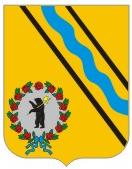 РЕШЕНИЕ МУНИЦИПАЛЬНОГО СОВЕТА ГОРОДСКОГО ПОСЕЛЕНИЯ ТУТАЕВ30.11.2016                                                                                  № 171Приложение 1Приложение 1Приложение 1Приложение 1 к решению Муниципального Совета к решению Муниципального Совета к решению Муниципального Совета к решению Муниципального Советагородского поселения Тутаевгородского поселения Тутаевгородского поселения Тутаевгородского поселения Тутаевот 30.11.2016 № 171от 30.11.2016 № 171от 30.11.2016 № 171от 30.11.2016 № 171Основные характеристики бюджета городского поселения Тутаев на                                                                              2016 год и плановый период 2017 и 2018 годовОсновные характеристики бюджета городского поселения Тутаев на                                                                              2016 год и плановый период 2017 и 2018 годовОсновные характеристики бюджета городского поселения Тутаев на                                                                              2016 год и плановый период 2017 и 2018 годовОсновные характеристики бюджета городского поселения Тутаев на                                                                              2016 год и плановый период 2017 и 2018 годовОсновные характеристики бюджета городского поселения Тутаев на                                                                              2016 год и плановый период 2017 и 2018 годовОсновные характеристики бюджета городского поселения Тутаев на                                                                              2016 год и плановый период 2017 и 2018 годовОсновные характеристики бюджета городского поселения Тутаев на                                                                              2016 год и плановый период 2017 и 2018 годовОсновные характеристики бюджета городского поселения Тутаев на                                                                              2016 год и плановый период 2017 и 2018 годоврублейрублейПоказатели2016 год2017 год2018 годДоходы всего226 173 280140 770 586137 724 000в том числе:Собственные доходы, из них:118 460 000118 745 204121 160 000налоговые доходы бюджетов102 770 000104 555 204106 970 000неналоговые доходы и прочие поступления15 690 00014 190 00014 190 000безвозмездные поступления107 713 28022 025 38216 564 000Расходы всего238 097 373140 770 586137 724 000в том числе:Администрация городского поселения Тутаев238 097 373137 616 801131 488 714Условно утвержденные расходы03 153 7866 235 286Результат исполнения бюджета -11 924 09300(дефицит «-»,  профицит «+»)-11 924 09300Приложение 2Приложение 2Приложение 2Приложение 2Приложение 2к решению Муниципального Советак решению Муниципального Советак решению Муниципального Советак решению Муниципального Советак решению Муниципального Советагородского поселения Тутаевгородского поселения Тутаевгородского поселения Тутаевгородского поселения Тутаевгородского поселения Тутаевот 30.11.2016 № 171от 30.11.2016 № 171от 30.11.2016 № 171от 30.11.2016 № 171от 30.11.2016 № 171Расходы бюджета городского поселения Тутаев по разделам и подразделам классификации расходов бюджетов Российской Федерации на 2016 год  и плановый период 2017 и 2018 годовРасходы бюджета городского поселения Тутаев по разделам и подразделам классификации расходов бюджетов Российской Федерации на 2016 год  и плановый период 2017 и 2018 годовРасходы бюджета городского поселения Тутаев по разделам и подразделам классификации расходов бюджетов Российской Федерации на 2016 год  и плановый период 2017 и 2018 годовРасходы бюджета городского поселения Тутаев по разделам и подразделам классификации расходов бюджетов Российской Федерации на 2016 год  и плановый период 2017 и 2018 годовРасходы бюджета городского поселения Тутаев по разделам и подразделам классификации расходов бюджетов Российской Федерации на 2016 год  и плановый период 2017 и 2018 годовКодНаименование2016 год2017 год2018 год0100Общегосударственные вопросы17 548 62316 052 83915 599 0640102Функционирование высшего должностного лица субъекта Российской Федерации и муниципального образования994 756985 756985 7560104Функционирование Правительства Российской Федерации, высших исполнительных органов государственной власти субъектов Российской Федерации, местных администраций10 493 70310 470 05410 504 2790106Обеспечение деятельности финансовых, налоговых и таможенных органов и органов финансового (финансово-бюджетного) надзора2 469 0512 469 0512 469 0510107Обеспечение проведения выборов и референдумов386 302000111Резервные фонды100 000100 000100 0000113Другие общегосударственные вопросы3 104 8112 027 9781 539 9780300Национальная безопасность и правоохранительная деятельность645 973350 000350 0000309Защита населения и территории от чрезвычайных ситуаций природного и техногенного характера, гражданская оборона495 973200 000200 0000314Другие вопросы в области национальной безопасности и правоохранительной деятельности150 000150 000150 0000400Национальная экономика87 434 16355 147 69753 583 0000406Водное хозяйство98 017000408Транспорт7 683 0008 256 0008 850 0000409Дорожное хозяйство (дорожные фонды)79 180 64646 541 69744 383 0000412Другие вопросы в области национальной экономики472 500350 000350 0000500Жилищно-коммунальное хозяйство121 529 50460 221 47256 096 8570501Жилищное хозяйство46 220 20619 985 41213 280 0000502Коммунальное хозяйство28 419 82414 750 83313 300 0000503Благоустройство39 256 61617 633 37021 665 0000505Другие вопросы в области жилищно-коммунального хозяйства7 632 8577 851 8577 851 8570700Образование60 39960 39960 3990709Другие вопросы в области образования60 39960 39960 3990800Культура и кинематография1 662 3941 862 3941 862 3940801Культура1 300 0001 500 0001 500 0000804Другие вопросы в области культуры и кинематографии362 394362 394362 3941000Социальная политика7 859 3171 537 0002 837 0001001Пенсионное обеспечение337 000337 000337 0001003Социальное обеспечение населения7 522 3171 200 0002 000 0001006Другие вопросы в области социальной политики00500 0001100Физическая культура и спорт200 000200 000200 0001101Физическая культура200 000200 000200 0001200Средства массовой информации900 000900 000900 0001202Периодическая печать и издательства900 000900 000900 0001300Обслуживание государственного и муниципального долга257 0001 285 00001301Обслуживание  государственного внутреннего  и муниципального долга257 0001 285 0000ИТОГОИТОГО238 097 373137 616 801131 488 714Условно утвержденные расходыУсловно утвержденные расходы03 153 7866 235 286ВСЕГО РАСХОДОВВСЕГО РАСХОДОВ238 097 373140 770 586137 724 000ПРОФИЦИТ/ДЕФИЦИТПРОФИЦИТ/ДЕФИЦИТ-11 924 09300Приложение 3Приложение 3Приложение 3Приложение 3Приложение 3Приложение 3Приложение 3Приложение 3 к решению Муниципального Совета к решению Муниципального Совета к решению Муниципального Совета к решению Муниципального Совета к решению Муниципального Совета к решению Муниципального Совета к решению Муниципального Совета к решению Муниципального Советагородского поселения Тутаевгородского поселения Тутаевгородского поселения Тутаевгородского поселения Тутаевгородского поселения Тутаевгородского поселения Тутаевгородского поселения Тутаевгородского поселения Тутаевот 30.11.2016 № 171от 30.11.2016 № 171от 30.11.2016 № 171от 30.11.2016 № 171от 30.11.2016 № 171от 30.11.2016 № 171от 30.11.2016 № 171от 30.11.2016 № 171Ведомственная структура распределения бюджетных ассигнований по разделам, подразделам, целевым статьям, группам  видов расходов  бюджета городского поселения Тутаев на 2016 год и плановый период 2017 и 2018 годов Ведомственная структура распределения бюджетных ассигнований по разделам, подразделам, целевым статьям, группам  видов расходов  бюджета городского поселения Тутаев на 2016 год и плановый период 2017 и 2018 годов Ведомственная структура распределения бюджетных ассигнований по разделам, подразделам, целевым статьям, группам  видов расходов  бюджета городского поселения Тутаев на 2016 год и плановый период 2017 и 2018 годов Ведомственная структура распределения бюджетных ассигнований по разделам, подразделам, целевым статьям, группам  видов расходов  бюджета городского поселения Тутаев на 2016 год и плановый период 2017 и 2018 годов Ведомственная структура распределения бюджетных ассигнований по разделам, подразделам, целевым статьям, группам  видов расходов  бюджета городского поселения Тутаев на 2016 год и плановый период 2017 и 2018 годов Ведомственная структура распределения бюджетных ассигнований по разделам, подразделам, целевым статьям, группам  видов расходов  бюджета городского поселения Тутаев на 2016 год и плановый период 2017 и 2018 годов Ведомственная структура распределения бюджетных ассигнований по разделам, подразделам, целевым статьям, группам  видов расходов  бюджета городского поселения Тутаев на 2016 год и плановый период 2017 и 2018 годов Ведомственная структура распределения бюджетных ассигнований по разделам, подразделам, целевым статьям, группам  видов расходов  бюджета городского поселения Тутаев на 2016 год и плановый период 2017 и 2018 годов Ведомственная структура распределения бюджетных ассигнований по разделам, подразделам, целевым статьям, группам  видов расходов  бюджета городского поселения Тутаев на 2016 год и плановый период 2017 и 2018 годов Ведомственная структура распределения бюджетных ассигнований по разделам, подразделам, целевым статьям, группам  видов расходов  бюджета городского поселения Тутаев на 2016 год и плановый период 2017 и 2018 годов Ведомственная структура распределения бюджетных ассигнований по разделам, подразделам, целевым статьям, группам  видов расходов  бюджета городского поселения Тутаев на 2016 год и плановый период 2017 и 2018 годов Ведомственная структура распределения бюджетных ассигнований по разделам, подразделам, целевым статьям, группам  видов расходов  бюджета городского поселения Тутаев на 2016 год и плановый период 2017 и 2018 годов Ведомственная структура распределения бюджетных ассигнований по разделам, подразделам, целевым статьям, группам  видов расходов  бюджета городского поселения Тутаев на 2016 год и плановый период 2017 и 2018 годов Ведомственная структура распределения бюджетных ассигнований по разделам, подразделам, целевым статьям, группам  видов расходов  бюджета городского поселения Тутаев на 2016 год и плановый период 2017 и 2018 годов Ведомственная структура распределения бюджетных ассигнований по разделам, подразделам, целевым статьям, группам  видов расходов  бюджета городского поселения Тутаев на 2016 год и плановый период 2017 и 2018 годов Ведомственная структура распределения бюджетных ассигнований по разделам, подразделам, целевым статьям, группам  видов расходов  бюджета городского поселения Тутаев на 2016 год и плановый период 2017 и 2018 годов Ведомственная структура распределения бюджетных ассигнований по разделам, подразделам, целевым статьям, группам  видов расходов  бюджета городского поселения Тутаев на 2016 год и плановый период 2017 и 2018 годов Ведомственная структура распределения бюджетных ассигнований по разделам, подразделам, целевым статьям, группам  видов расходов  бюджета городского поселения Тутаев на 2016 год и плановый период 2017 и 2018 годов Ведомственная структура распределения бюджетных ассигнований по разделам, подразделам, целевым статьям, группам  видов расходов  бюджета городского поселения Тутаев на 2016 год и плановый период 2017 и 2018 годов Ведомственная структура распределения бюджетных ассигнований по разделам, подразделам, целевым статьям, группам  видов расходов  бюджета городского поселения Тутаев на 2016 год и плановый период 2017 и 2018 годов Ведомственная структура распределения бюджетных ассигнований по разделам, подразделам, целевым статьям, группам  видов расходов  бюджета городского поселения Тутаев на 2016 год и плановый период 2017 и 2018 годов Ведомственная структура распределения бюджетных ассигнований по разделам, подразделам, целевым статьям, группам  видов расходов  бюджета городского поселения Тутаев на 2016 год и плановый период 2017 и 2018 годов Ведомственная структура распределения бюджетных ассигнований по разделам, подразделам, целевым статьям, группам  видов расходов  бюджета городского поселения Тутаев на 2016 год и плановый период 2017 и 2018 годов Ведомственная структура распределения бюджетных ассигнований по разделам, подразделам, целевым статьям, группам  видов расходов  бюджета городского поселения Тутаев на 2016 год и плановый период 2017 и 2018 годов рублейрублейрублейрублейрублейрублейрублейрублейНаименованиеКод  главного распорядителя бюджетных средств  Код раздела, подразделаКод целевой статьиКод вида расходов2016 год2017 год2018 годАдминистрация городского поселения Тутаев990238 097 373137 616 801131 488 714Функционирование высшего должностного лица субъекта Российской Федерации  и муниципального образования0102994 756985 756985 756Непрограммные расходы бюджета40.0.00. 00000994 756985 756985 756Содержание Главы муниципального образования40.0.00. 20010994 756985 756985 756Расходы на выплаты персоналу в целях обеспечения выполнения функций государственными (муниципальными) органами, казенными учреждениями, органами управления государственными внебюджетными фондами100994 756985 756985 756Функционирование правительства Российской Федерации, высших исполнительных органов государственной власти субъектов Российской Федерации, местных администраций010410 493 70310 470 05410 504 279Непрограммные расходы бюджета40.0.00. 0000010 493 70310 470 05410 504 279Содержание центрального аппарата40.0.00. 200202 800 1982 873 9512 908 176Расходы на выплаты персоналу в целях обеспечения выполнения функций государственными (муниципальными) органами, казенными учреждениями, органами управления государственными внебюджетными фондами1002 030 6752 025 6752 025 675Закупка товаров, работ и услуг для государственных (муниципальных) нужд200661 648818 276852 501Иные бюджетные ассигнования800107 87530 00030 000Содержание Главы Администрации городского поселения Тутаев40.0.00. 200301 132 6191 254 2171 254 217Расходы на выплаты персоналу в целях обеспечения выполнения функций государственными (муниципальными) органами, казенными учреждениями, органами управления государственными внебюджетными фондами1001 132 6191 254 2171 254 217Межбюджетные трансферты бюджету  Тутаевского муниципального района на  осуществление части полномочий по решению вопросов местного значения в соответствии с заключенными соглашениями на содержание ОМС (Администрация ТМР)40.0.00. 290166 560 8866 341 8866 341 886Межбюджетные трансферты5006 560 8866 341 8866 341 886Обеспечение деятельности финансовых, налоговых и таможенных органов и органов финансового (финансово-бюджетного) надзора01062 469 0512 469 0512 469 051Непрограммные расходы бюджета40.0.00. 000002 469 0512 469 0512 469 051Межбюджетные трансферты бюджету  Тутаевского муниципального района на  осуществление части полномочий по решению вопросов местного значения в соответствии с заключенными соглашениями на содержание ОМС (Департамент финансов АТМР)40.0.00. 290162 415 9562 415 9562 415 956Межбюджетные трансферты5002 415 9562 415 9562 415 956Межбюджетные трансферты бюджету  Тутаевского муниципального района на  осуществление части полномочий по решению вопросов местного значения в соответствии с заключенными соглашениями на содержание ОМС   (КСП Администрации ТМР)40.0.00. 2901653 09553 09553 095Межбюджетные трансферты50053 09553 09553 095Обеспечение проведения выборов и референдумов0107386 30200Непрограммные расходы бюджета40.0.00.00000386 30200Обеспечение проведения выборов в представительный орган городского поселения Тутаев 40.0.00. 20280386 30200Иные бюджетные ассигнования800386 30200Резервные фонды0111100 000100 000100 000Непрограммные расходы бюджета40.0.00. 00000100 000100 000100 000Резервный фонд Администрации городского поселения Тутаев40.0.00. 20100100 000100 000100 000Иные бюджетные ассигнования800100 000100 000100 000Другие общегосударственные вопросы01133 104 8112 027 9781 539 978Непрограммные расходы бюджета40.0.00. 000003 104 8112 027 9781 539 978 Ежегодная премия лицам удостоившихся звания "Почетный гражданин города Тутаева"40.0.00. 20120108 000120 000132 000Социальное обеспечение  и иные выплаты населению300108 000120 000132 000Выплаты по обязательствам муниципального образования40.0.00. 20130477 35300Иные бюджетные ассигнования800477 35300Мероприятия по управлению, распоряжению имуществом, оценка недвижимости, признание прав и регулирование отношений по муниципальной собственности40.0.00. 2015000200 000Закупка товаров, работ и услуг для государственных (муниципальных) нужд20000200 000Межбюджетные трансферты бюджету  Тутаевского муниципального района на  осуществление полномочий по решению вопросов местного значения в соответствии с заключенными соглашениями на содержание  ОМС ( Департамент муниципального имущества и земельных отношений АТМР)40.0.00. 290161 207 9781 207 9781 207 978Межбюджетные трансферты5001 207 9781 207 9781 207 978Межбюджетные трансферты бюджету  ТМР на  осуществление части полномочий по решению вопросов местного значения в соответствии с заключенными соглашениями на обеспечение мероприятий  по управлению, распоряжению имуществом, оценке недвижимости, признанию прав и регулированию отношений по  муниципальной собственности поселения40.0.00. 29026328 000200 0000Межбюджетные трансферты500328 000200 0000Межбюджетные трансферты бюджету  ТМР на  осуществление части полномочий по решению вопросов местного значения  в соответствии с заключенными соглашениями на поддержку  социально ориентированных некоммерческих организаций40.0.00. 29516904 600500 0000Межбюджетные трансферты500904 600500 0000Межбюджетные трансферты бюджету  ТМР на  осуществление части полномочий по решению вопросов местного значения  в соответствии с заключенными соглашениями на обеспечение других обязательств в рамках передаваемых полномочий по содержанию имущества  казны городского поселения Тутаев40.0.00. 2955678 88000Межбюджетные трансферты50078 88000Защита населения и территории от чрезвычайных ситуаций природного и техногенного характера, гражданская оборона0309495 973200 000200 000Непрограммные расходы бюджета40.0.00. 00000495 973200 000200 000Предупреждение и ликвидация последствий чрезвычайных ситуаций и стихийных бедствий природного и техногенного характера40.0.00. 2016000200 000Закупка товаров, работ и услуг для государственных (муниципальных) нужд20000200 000Межбюджетные трансферты бюджету  ТМР на  осуществление части полномочий по решению вопросов местного значения в соответствии с заключенными соглашениями на обеспечение мероприятий по  предупреждению и ликвидации последствий чрезвычайных ситуаций в границах поселения40.0.00. 2918660 000100 0000Межбюджетные трансферты50060 000100 0000Межбюджетные трансферты бюджету  ТМР на  осуществление части полномочий по решению вопросов местного значения в соответствии с заключенными соглашениями на обеспечение мероприятий по защите от чрезвычайных ситуаций природного и техногенного характера40.0.00. 2946640 000100 0000Межбюджетные трансферты50040 000100 0000Межбюджетные трансферты бюджету  ТМР на  осуществление части полномочий по решению вопросов местного значения  в соответствии с заключенными соглашениями  на  содержание и организацию деятельности аварийно-спасательных служб и (или) аварийно-спасательных формирований на территории поселения40.0.00. 29566395 97300Межбюджетные трансферты500395 97300Другие вопросы в области национальной безопасности и правоохранительной деятельности0314150 000150 000150 000Программные расходы бюджета150 000150 0000Муниципальная программа " О привлечении граждан и их объединений к участию в обеспечении охраны общественного порядка на территории городского поселения Тутаев на 2016-2017 годы"18.0.00. 00000150 000150 0000Создание условий для повышения роли населения в обеспечении охраны правопорядка и деятельности добровольных формирований по охране общественного порядка18.0.01. 00000150 000150 0000Межбюджетные трансферты бюджету ТМР на  осуществление части полномочий по решению вопросов местного значения в соответствии с заключенными соглашениями на обеспечение деятельности народных дружин18.0.01. 29486150 000150 0000Межбюджетные трансферты500150 000150 0000Непрограммные расходы бюджета40.0.00. 0000000150 000Обеспечение деятельности народных дружин40.0.00. 2030000150 000Иные бюджетные ассигнования80000150 000Межбюджетные трансферты бюджету  ТМР на  осуществление части полномочий по решению вопросов местного значения в соответствии с заключенными соглашениями на обеспечение деятельности народных дружин40.0.00. 29486000Межбюджетные трансферты500000Водное хозяйство040698 01700Непрограммные расходы бюджета40.0.00. 0000098 01700Межбюджетные трансферты бюджету  ТМР на  осуществление части полномочий по решению вопросов местного значения  в соответствии с заключенными соглашениями  на обеспечение мероприятий  в области сохранения и восстановления   исторического облика городского поселения Тутаев, объектов культурного наследия40.0.00. 29576000Межбюджетные трансферты500000Межбюджетные трансферты бюджету  ТМР на  осуществление части полномочий по решению вопросов местного значения  в соответствии с заключенными соглашениями  на обеспечение мероприятий в рамках реализации проекта"Сохранение и развитие малых исторических городов и поселений" 40.0.00. 2958698 01700Межбюджетные трансферты50098 01700Транспорт04087 683 0008 256 0008 850 000Программные расходы бюджета7 683 0008 256 0000Муниципальная  программа «Организация грузопассажирской речной переправы через р. Волга в городском поселении Тутаев на 2015-2017 гг.»01.0.00. 000007 173 0007 475 0000Обеспечение населения городского поселения Тутаев услугами грузопассажирской речной переправы через р. Волга01.0.01. 000007 173 0007 475 0000Межбюджетные трансферты бюджету  ТМР на  осуществление части полномочий по решению вопросов местного значения в соответствии с заключенными соглашениями на обеспечение мероприятий по осуществлению грузопассажирских  перевозок на речном транспорте01.0.01. 291667 173 0007 475 0000Межбюджетные трансферты5007 173 0007 475 0000Муниципальная  программа «Осуществление пассажирских перевозок автомобильным транспортом на территории городского поселения Тутаев  на 2015-2017 гг.»02.0.00. 00000510 000781 0000Организация транспортного обслуживания населения на территории городского поселения Тутаев02.0.01. 0000016 739396 0000Межбюджетные трансферты бюджету  ТМР на  осуществление части полномочий по решению вопросов местного значения в соответствии с заключенными соглашениями на обеспечение мероприятий по осуществлению пассажирских  перевозок на автомобильном  транспорте02.0.01. 2917616 739396 0000Межбюджетные трансферты50016 739396 0000Предоставления транспортных услуг населению в межсезонный период по маршруту правый берег г. Тутаев-г. Ярославль-левый берег г. Тутаев 02.0.02. 00000493 261385 0000Межбюджетные трансферты бюджету  ТМР на  осуществление части полномочий по решению вопросов местного значения в соответствии с заключенными соглашениями на обеспечение мероприятий по осуществлению пассажирских  перевозок на автомобильном  транспорте02.0.02. 29176493 261385 0000Межбюджетные трансферты500493 261385 0000Непрограммные расходы бюджета40.0.00. 00000008 850 000Мероприятия в области речного транспорта40.0.00. 20170008 000 000Иные бюджетные ассигнования800008 000 000Мероприятия в области автомобильного транспорта40.0.00. 2018000850 000Иные бюджетные ассигнования80000850 000Дорожное хозяйство (дорожные фонды)040979 180 64646 541 69744 383 000Программные расходы бюджета79 180 64646 541 6970Муниципальная программа «Ремонт и содержание автомобильных дорог общего пользования местного значения на территории городского поселения Тутаев на 2015-2017 гг.»03.0.00. 0000075 437 79143 841 6970Дорожная деятельность в отношении дорожной сети   городского поселения Тутаев 03.0.01. 0000075 437 79143 841 6970Межбюджетные трансферты бюджету  ТМР на  осуществление части полномочий по решению вопросов местного значения в соответствии с заключенными соглашениями на обеспечение   мероприятий в области  дорожного хозяйства  на строительство и  модернизацию автомобильных дорог03.0.01. 290762 045 62300Межбюджетные трансферты5002 045 62300Межбюджетные трансферты бюджету  ТМР на  осуществление части полномочий по решению вопросов местного значения в соответствии с заключенными соглашениями на обеспечение   мероприятий в области  дорожного хозяйства  на  ремонт и содержание автомобильных дорог03.0.01. 2908626 259 09932 034 2550Межбюджетные трансферты50026 259 09932 034 2550Межбюджетные трансферты бюджету  ТМР на  осуществление части полномочий по решению вопросов местного значения в соответствии с заключенными соглашениями на обеспечение   мероприятий в области  дорожного хозяйства   по ремонту дворовых территорий03.0.01. 294961 765 730550 0000Межбюджетные трансферты5001 765 730550 0000Межбюджетные трансферты бюджету  ТМР на  осуществление части полномочий по решению вопросов местного значения в соответствии с заключенными соглашениями на обеспечение софинансирования   мероприятий в области  дорожного хозяйства  на  ремонт и содержание автомобильных дорог03.0.01. S2446889 7131 125 7450Межбюджетные трансферты500889 7131 125 7450Межбюджетные трансферты бюджету  ТМР на  осуществление части полномочий по решению вопросов местного значения в соответствии с заключенными соглашениями на обеспечение софинансирования  мероприятий в области  дорожного хозяйства   по ремонту дворовых территорий03.0.01. S47961 196 72000Межбюджетные трансферты5001 196 72000Межбюджетные трансферты бюджету  ТМР на  осуществление части полномочий по решению вопросов местного значения в соответствии с заключенными соглашениями на финансирование дорожного хозяйства(обл.ср-ва)03.0.01. 724468 007 42010 131 6970Межбюджетные трансферты5008 007 42010 131 6970Межбюджетные трансферты бюджету  ТМР на  осуществление части полномочий по решению вопросов местного значения в соответствии с заключенными соглашениями на  осуществление бюджетных инвестиций в объекты капитального строительства и реконструкции дорожного хозяйства муниципальной собственности03.0.01. 7247615 874 32600Межбюджетные трансферты50015 874 32600Межбюджетные трансферты бюджету  ТМР на  осуществление части полномочий по решению вопросов местного значения в соответствии с заключенными соглашениями на капитальный ремонт и ремонт дворовых территорий многоквартирных домов, проездов к дворовым территориям многоквартирных домов населенных пунктов03.0.01. 7479619 399 15900Межбюджетные трансферты50019 399 15900Муниципальная программа «Повышение безопасности дорожного движения в городском поселении Тутаев на 2015-2017 гг.».04.0.00. 000003 742 8552 700 0000Повышение безопасности дорожного движения на автомобильных дорогах городского поселения Тутаев04.0.01. 000003 742 8552 700 0000Межбюджетные трансферты бюджету  ТМР на  осуществление части полномочий по решению вопросов местного значения в соответствии с заключенными соглашениями на обеспечение   мероприятий в области  дорожного хозяйства  по повышению безопасности дорожного движения04.0.01. 290961 942 8552 700 0000Межбюджетные трансферты5001 942 8552 700 0000Межбюджетные трансферты бюджету  ТМР на  осуществление части полномочий по решению вопросов местного значения в соответствии с заключенными соглашениями на обеспечение мероприятий в области дорожного хозяйства по строительству светофорных объектов04.0.01. 291061 800 00000Межбюджетные трансферты5001 800 00000Непрограммные расходы бюджета40.0.00. 000000044 383 000Расходы на финансирование дорожного хозяйства40.0.00. 202000032 700 000Закупка товаров, работ и услуг для государственных (муниципальных) нужд2000032 700 000Мероприятия по повышению безопасности дорожного движения40.0.00. 20210004 900 000Закупка товаров, работ и услуг для государственных (муниципальных) нужд200004 900 000Финансирование дорожного хозяйства(обл.ср-ва)40.0.00 72440006 783 000Закупка товаров, работ и услуг для государственных (муниципальных) нужд200006 783 000Другие вопросы в области национальной экономики0412472 500350 000350 000Непрограммные расходы бюджета40.0.00. 00000472 500350 000350 000Мероприятия по землеустройству и землепользованию, определению кадастровой стоимости и приобретению прав собственности40.0.00. 20190122 5000350 000Закупка товаров, работ и услуг для государственных (муниципальных) нужд200122 5000350 000Межбюджетные трансферты бюджету  ТМР на  осуществление части полномочий по решению вопросов местного значения в соответствии с заключенными соглашениями на обеспечение мероприятий  по землеустройству и землепользованию,  по определению кадастровой стоимости и приобретению прав собственности40.0.00. 29276250 000350 0000Межбюджетные трансферты500250 000350 0000Межбюджетные трансферты бюджету  ТМР на  осуществление части полномочий по решению вопросов местного значения в соответствии с заключенными соглашениями на обеспечение мероприятий по внесению изменений в документы территориального планирования40.0.00. 29286100 00000Межбюджетные трансферты500100 00000Жилищное хозяйство050146 220 20619 985 41213 280 000Программные расходы бюджета36 678 21514 235 9600Муниципальная  программа "Развитие лифтового хозяйства в городском поселении Тутаев  на 2015-2018 гг."05.0.00. 000004 323 7175 753 4000Восстановление лифтового хозяйства  МКД городского поселения Тутаев05.0.01. 000004 323 7175 753 4000Межбюджетные трансферты бюджету  ТМР на  осуществление части полномочий по решению вопросов местного значения в соответствии с заключенными соглашениями на обеспечение мероприятий по содержанию, реконструкции и ремонту муниципального жилищного фонда05.0.01. 293764 323 7175 753 4000Межбюджетные трансферты5004 323 7175 753 4000Муниципальная программа "Ремонт и содержание жилищного фонда городского поселения Тутаев на 2016-2017 гг."06.0.00. 000003 001 4632 300 0000Улучшение условий проживания населения в многоквартирных домах.06.0.01. 000002 851 4632 000 0000Межбюджетные трансферты бюджету  ТМР на  осуществление части полномочий по решению вопросов местного значения в соответствии с заключенными соглашениями на обеспечение мероприятий по содержанию, реконструкции и   ремонту муниципального жилищного фонда 06.0.01. 293762 851 4632 000 0000Межбюджетные трансферты5002 851 4632 000 0000Оснащение муниципальных жилых помещений приборами учёта потребления коммунальных ресурсов06.0.02. 00000150 000300 0000Межбюджетные трансферты бюджету  ТМР на  осуществление части полномочий по решению вопросов местного значения в соответствии с заключенными соглашениями на установку приборов учета потребляемых ресурсов в муниципальных квартирах06.0.02. 29306150 000300 0000Межбюджетные трансферты500150 000300 0000Муниципальная программа "Переселение граждан из жилищного фонда признанного непригодным для проживания, и (или) жилищного фонда с высоким уровнем износа на территории городского поселения Тутаев на 2015-2017 гг."07.0.00. 000009 946 6776 182 5600 Обеспечение жильем граждан, проживающих в жилищном фонде  признанном непригодным для постоянного проживания07.0.01. 000009 946 6776 182 5600Межбюджетные трансферты бюджету  ТМР на  осуществление части полномочий по решению вопросов местного значения в соответствии с заключенными соглашениями на обеспечение мероприятий по переселению граждан из жилищного фонда непригодного для проживания, с высоким уровнем износа за счет средств бюджета городского поселения07.0.01. 29406952 0006 182 5600Межбюджетные трансферты500952 0006 182 5600Межбюджетные трансферты бюджету  ТМР на  осуществление части полномочий по решению вопросов местного значения в соответствии с заключенными соглашениями на обеспечение софинансирования  мероприятий по переселению граждан из жилищного фонда непригодного для проживания и (или) жилищного фонда с высоким уровнем износа 07.0.01. S1216100Межбюджетные трансферты500100Межбюджетные трансферты бюджету  ТМР на  осуществление части полномочий по решению вопросов местного значения в соответствии с заключенными соглашениями  на осуществление мероприятий по переселению граждан из жилищного фонда непригодного для проживания и (или) жилищного фонда с высоким уровнем износа за счет областных средств 07.0.01. 712168 994 67600Межбюджетные трансферты5008 994 67600Муниципальная   программа "Переселение граждан из аварийного жилищного фонда городского поселения Тутаев на 2016 год"17.0.00. 0000019 406 35800Обеспечение благоустроенным  жильем граждан переселяемых из  ветхого и аварийного жилищного фонда городского поселения Тутаев17.0.01. 0000019 406 35800Межбюджетные трансферты бюджету  ТМР на  осуществление части полномочий по решению вопросов местного значения в соответствии с заключенными соглашениями на обеспечение мероприятий по переселению граждан из аварийного жилищного фонда за счет средств бюджета поселения17.0.01. 291463 977 96400Межбюджетные трансферты5003 977 96400Межбюджетные трансферты бюджету  ТМР на  осуществление части полномочий по решению вопросов местного значения в соответствии с заключенными соглашениями на обеспечение софинансирования мероприятий по переселению граждан из аварийного жилищного фонда за счет средств Фонда 17.0.01. 095029 255 74700Межбюджетные трансферты5009 255 74700Межбюджетные трансферты бюджету  ТМР на  осуществление части полномочий по решению вопросов местного значения в соответствии с заключенными соглашениями на обеспечение софинансирования мероприятий по переселению граждан из аварийного жилищного фонда за счет средств областного бюджета17.0.01. 096024 627 87400Межбюджетные трансферты5004 627 87400Межбюджетные трансферты бюджету  ТМР на  осуществление части полномочий по решению вопросов местного значения в соответствии с заключенными соглашениями на обеспечение софинансирования мероприятий по переселению граждан из аварийного жилищного фонда за счет средств бюджета поселения17.0.01. S96021 544 77400Межбюджетные трансферты5001 544 77400Непрограммные расходы бюджета40.0.00. 000009 541 9915 749 45213 280 000 Взнос на капитальный  ремонт жилых помещений муниципального жилищного фонда40.0.00. 200903 955 8855 034 4525 200 000Закупка товаров, работ и услуг для государственных (муниципальных) нужд2003 955 8855 034 4525 200 000Выплаты по обязательствам муниципального образования40.0.00. 201301 198 15700Иные бюджетные ассигнования8001 198 15700 Прочие расходы на содержание жилищного фонда городского поселения Тутаев находящегося в муниципальной собственности40.0.00. 20140650 000715 000780 000Закупка товаров, работ и услуг для государственных (муниципальных) нужд200650 000715 000780 000Иные бюджетные ассигнования800000Мероприятия в области жилищного хозяйства40.0.00. 20220002 300 000Закупка товаров, работ и услуг для государственных (муниципальных) нужд200002 300 000Расходы на реализацию мероприятий по переселению граждан из жилищного фонда признанного непригодным для проживания, и (или) жилищного фонда с высоким уровнем износа40.0.00. 20350005 000 000Капитальные вложения в объекты  государственной (муниципальной) собственности400005 000 000Долевое финансирование мероприятий на адаптацию объектов  жилищного фонда  в рамках  ОЦП "Доступная среда"40.0.00. 203805 23600Закупка товаров, работ и услуг для государственных (муниципальных) нужд2005 23600Межбюджетные трансферты бюджету  ТМР на  осуществление части полномочий по решению вопросов местного значения в соответствии с заключенными соглашениями на обеспечение мероприятий в области благоустройства40.0.00. 292663 681 71300Межбюджетные трансферты5003 681 71300Межбюджетные трансферты бюджету ТМР на  осуществление части полномочий по решению вопросов местного значения в соответствии с заключенными соглашениями на обеспечение мероприятий по капитальному ремонту лифтов в МКД, в части жилых помещений  находящихся в муниципальной собственности40.0.00. 2944651 00000Межбюджетные трансферты50051 00000Коммунальное хозяйство050228 419 82414 750 83313 300 000Программные расходы бюджета26 604 46113 923 6850Муниципальная  программа  «Комплексная программа модернизации и реформирования ЖКХ городского поселения Тутаев на 2015-2017 гг.»08.0.00. 0000017 507 9765 333 6850Газификация правого берега городского поселения Тутаев (строительство газопроводов и распределительных газовых сетей)08.0.01. 000008 859 0004 000 0000Межбюджетные трансферты бюджету  ТМР на  осуществление части полномочий по решению вопросов местного значения в соответствии с заключенными соглашениями на обеспечение мероприятий по строительству и реконструкции  объектов  газификации (правый берег)08.0.01. 290661 499 5404 000 0000Межбюджетные трансферты5001 499 5404 000 0000Межбюджетные трансферты бюджету  ТМР на  осуществление части полномочий по решению вопросов местного значения в соответствии с заключенными соглашениями на обеспечение   софинансирования реализации  мероприятий по строительству и реконструкции  объектов  газификации 08.0.01. S2016650 46000Межбюджетные трансферты500650 46000Межбюджетные трансферты бюджету  ТМР на  осуществление части полномочий по решению вопросов местного значения в соответствии с заключенными соглашениями на обеспечение мероприятий по строительству и реконструкции  объектов  газификации (правый берег)08.0.01. 720166 709 00000Межбюджетные трансферты5006 709 00000Газификация левого берега городского поселения Тутаев (строительство газопроводов и распределительных газовых сетей)08.0.02. 000007 956 0011 333 6850Межбюджетные трансферты бюджету  ТМР на  осуществление части полномочий по решению вопросов местного значения в соответствии с заключенными соглашениями на обеспечение мероприятий по строительству и реконструкции  объектов  газификации (левый берег)08.0.02. 290661 550 00000Межбюджетные трансферты5001 550 00000Межбюджетные трансферты бюджету  ТМР на  осуществление части полномочий по решению вопросов местного значения в соответствии с заключенными соглашениями на обеспечение мероприятий по строительству и реконструкции  объектов  газификации (левый берег)08.0.02. 720166 406 0011 333 6850Межбюджетные трансферты5006 406 0011 333 6850Модернизация объектов теплоснабжения с вводом их в эксплуатацию (строительство и реконструкция котельных)08.0.03. 00000692 97500Межбюджетные трансферты бюджету  ТМР на  осуществление части полномочий по решению вопросов местного значения в соответствии с заключенными соглашениями на обеспечение мероприятий по строительству и реконструкции объектов теплоснабжения 08.0.03. 29056 692 97500Межбюджетные трансферты500692 97500Муниципальная программа "Обеспечение надежного теплоснабжения на территории городского поселения Тутаев  на 2016-2017 гг."09.0.00. 000002 196 4851 000 0000Обеспечение бесперебойного теплоснабжения жилищного фонда городского поселения Тутаев09.0.01. 0000001 000 0000Межбюджетные трансферты бюджету  ТМР на  осуществление части полномочий по решению вопросов местного значения в соответствии с заключенными соглашениями на обеспечение мероприятий,  связанных с выполнением полномочий ОМС МО  по тепло-, водоснабжению и водоотведению09.0.01. 2903601 000 0000Межбюджетные трансферты50001 000 0000Обеспечение бесперебойного предоставления коммунальных услуг потребителям  городского поселения Тутаев09.0.02. 000002 196 48500Межбюджетные трансферты бюджету  ТМР на  осуществление части полномочий по решению вопросов местного значения в соответствии с заключенными соглашениями на софинансирования  по обеспечению бесперебойного предоставления коммунальных услуг потребителям Ярославской области09.0.02. S5020694 38000Межбюджетные трансферты50094 38000Межбюджетные трансферты бюджету  ТМР на  осуществление части полномочий по решению вопросов местного значения в соответствии с заключенными соглашениями   по обеспечению бесперебойного предоставления коммунальных услуг потребителям Ярославской области за счет областных средств09.0.02. 752062 102 10500Межбюджетные трансферты5002 102 10500Муниципальная программа "Обеспечение населения городского поселения Тутаев банными услугами на 2016-2017 гг."16.0.00. 000006 900 0007 590 0000Развитие и доступность  банных услуг, для всех категорий граждан городского поселения Тутаев16.0.01. 000006 900 0007 590 0000Межбюджетные трансферты бюджету  ТМР на  осуществление части полномочий по решению вопросов местного значения в соответствии с заключенными соглашениями на обеспечение мероприятий по организации населению услуг бань  в общих отделениях16.0.01. 292066 900 0007 590 0000Межбюджетные трансферты5006 900 0007 590 0000Непрограммные расходы бюджета40.0.00. 000001 815 363827 14813 300 000Межбюджетные трансферты бюджету  ТМР на  осуществление части полномочий по решению вопросов местного значения в соответствии с заключенными соглашениями на обеспечение мероприятий на строительство и реконструкцию объектов водоснабжения и водоотведения 40.0.00. 290461 534 81500Межбюджетные трансферты5001 534 81500Межбюджетные трансферты бюджету  ТМР на  осуществление части полномочий по решению вопросов местного значения в соответствии с заключенными соглашениями на обеспечение мероприятий по строительству и реконструкции объектов теплоснабжения40.0.00. 290560546 6000Межбюджетные трансферты5000546 6000Межбюджетные трансферты бюджету  ТМР на  осуществление части полномочий по решению вопросов местного значения  в соответствии с заключенными соглашениями на обеспечение мероприятий по актуализации схем теплоснабжения40.0.00. 29536280 548280 5480Межбюджетные трансферты280 548280 5480Обеспечение мероприятий по организации населению услуг бань  в общих отделениях40.0.00. 20230008 340 000Иные бюджетные ассигнования800008 340 000Расходы на мероприятия по газификации городского поселения Тутаев40.0.00. 20240004 960 000Закупка товаров, работ и услуг для государственных (муниципальных) нужд200004 960 000Благоустройство050339 256 61617 633 37021 665 000Программные расходы бюджета39 256 61617 633 3700Муниципальная целевая программа «Содержание, текущий и капитальный ремонт сетей уличного освещения на территории городского поселения Тутаев на 2016-2017 гг.» 10.0.00. 0000010 500 00011 833 3700Уличное освещение городского поселения Тутаев10.0.01. 000008 000 0008 560 0000Межбюджетные трансферты бюджету  ТМР на  осуществление части полномочий по решению вопросов местного значения в соответствии с заключенными соглашениями на обеспечение мероприятий по уличному освещению10.0.01. 292368 000 0008 560 0000Межбюджетные трансферты5008 000 0008 560 0000Повышение качества и эффективности освещения наружного освещения улиц территории городского поселения Тутаев10.0.02. 000002 500 0003 273 3700Межбюджетные трансферты бюджету  ТМР на  осуществление части полномочий по решению вопросов местного значения в соответствии с заключенными соглашениями на обеспечение мероприятий по техническому содержанию, текущему и капитальному ремонту сетей уличного освещения10.0.02. 292462 500 0003 273 3700Межбюджетные трансферты5002 500 0003 273 3700Муниципальная целевая программа "Благоустройство и озеленение территории городского поселения Тутаев на 2015-2017 гг."11.0.00. 0000027 656 6164 700 0000Благоустройство мест массового отдыха населения на территории городского поселения Тутаев11.0.01. 0000014 655 8701 500 0000Межбюджетные трансферты бюджету  ТМР на  осуществление части полномочий по решению вопросов местного значения в соответствии с заключенными соглашениями на обеспечение мероприятий в области благоустройства 11.0.01. 292662 959 4341 500 0000Межбюджетные трансферты5002 959 4341 500 0000Межбюджетные трансферты бюджету  ТМР на  осуществление части полномочий по решению вопросов местного значения в соответствии с заключенными соглашениями на обеспечение софинансирования  мероприятий по благоустройству населенных пунктов Ярославской области(Благоустройство мест массового отдыха населения на территории городского поселения Тутаев)11.0.01. S47762 710 43700Межбюджетные трансферты5002 710 43700Межбюджетные трансферты бюджету  ТМР на  осуществление части полномочий по решению вопросов местного значения в соответствии с заключенными соглашениями на мероприятия по содействию решений вопросов местного значения по обращениям депутатов Ярославской областной Думы(Благоустройство мест массового отдыха населения на территории городского поселения Тутаев)11.0.01. 74436290 00000Межбюджетные трансферты500290 00000Межбюджетные трансферты бюджету  ТМР на  осуществление части полномочий по решению вопросов местного значения в соответствии с заключенными соглашениями на обеспечение мероприятий по благоустройству населенных пунктов Ярославской области за счет областных средств (Благоустройство мест массового отдыха населения на территории городского поселения Тутаев)11.0.01. 747768 696 00000Межбюджетные трансферты5008 696 00000Озеленение территории городского поселения Тутаев11.0.02. 00000250 00000Межбюджетные трансферты бюджету  ТМР на  осуществление части полномочий по решению вопросов местного значения в соответствии с заключенными соглашениями на обеспечение мероприятий в области благоустройства (Озеленение территории городского поселения Тутаев)11.0.02. 29266250 00000Межбюджетные трансферты500250 00000Улучшение уровня внешнего благоустройства и санитарного  состояния территории городского поселения Тутаев11.0.03. 0000011 159 2162 200 0000Межбюджетные трансферты бюджету  ТМР на  осуществление части полномочий по решению вопросов местного значения в соответствии с заключенными соглашениями на обеспечение мероприятий в области благоустройства (Улучшение уровня внешнего благоустройства и санитарного состояния территории городского поселения Тутаев)11.0.03. 292663 352 4712 200 0000Межбюджетные трансферты5003 352 4712 200 0000Межбюджетные трансферты бюджету  ТМР на  осуществление части полномочий по решению вопросов местного значения в соответствии с заключенными соглашениями на обеспечение мероприятий по строительству, реконструкции и ремонту общественных туалетов11.0.03. 29506600 00000Межбюджетные трансферты500600 00000Межбюджетные трансферты бюджету  ТМР на  осуществление части полномочий по решению вопросов местного значения в соответствии с заключенными соглашениями на обеспечение  участия по  сбору   и  транспортированию ТКО и КГО11.0.03. 295462 303 07800Межбюджетные трансферты5002 303 07800Межбюджетные трансферты бюджету  ТМР на  осуществление части полномочий по решению вопросов местного значения в соответствии с заключенными соглашениями на обеспечение софинансирования  мероприятий по благоустройству населенных пунктов Ярославской области (Улучшение уровня внешнего благоустройства и санитарного состояния территории городского поселения Тутаев)11.0.03. S47761 464 76700Межбюджетные трансферты5001 464 76700Межбюджетные трансферты бюджету  ТМР на  осуществление части полномочий по решению вопросов местного значения в соответствии с заключенными соглашениями на обеспечение мероприятий по благоустройству населенных пунктов Ярославской области за счет областных средств  (Улучшение уровня внешнего благоустройства и санитарного состояния территории городского поселения Тутаев)11.0.03. 747763 438 90000Межбюджетные трансферты5003 438 90000Строительство, реконструкция и ремонт памятников на территории городского поселения Тутаев11.0.04. 000001 591 5301 000 0000Межбюджетные трансферты бюджету  ТМР на  осуществление части полномочий по решению вопросов местного значения в соответствии с заключенными соглашениями на обеспечение мероприятий в области благоустройства  (ремонт памятников)11.0.04. 2926691 53000Межбюджетные трансферты50091 53000Межбюджетные трансферты бюджету  ТМР на  осуществление части полномочий по решению вопросов местного значения в соответствии с заключенными соглашениями на обеспечение мероприятий по строительству, реконструкции и ремонту памятников11.0.04. 294761 500 0001 000 0000Межбюджетные трансферты5001 500 0001 000 0000Муниципальная  программа "Организация и развитие ритуальных услуг и мест захоронения в городском поселении Тутаев на 2015-2017 гг."12.0.00. 000001 100 0001 100 0000Содержание  и благоустройство мест захоронений 12.0.01. 000001 100 0001 100 0000Межбюджетные трансферты бюджету  ТМР на  осуществление части полномочий по решению вопросов местного значения в соответствии с заключенными соглашениями на обеспечение мероприятий по содержанию мест захоронения12.0.01. 293161 100 0001 100 0000Межбюджетные трансферты5001 100 0001 100 0000Непрограммные расходы бюджета40.0.00. 000000021 665 000Реализация мероприятий по прочему благоустройству  городского поселения Тутаев40.0.00. 20060008 765 000Закупка товаров, работ и услуг для государственных (муниципальных) нужд200008 765 000Расходы на обеспечение мероприятий по содержанию  мест захоронений и  организацию ритуальных услуги40.0.00. 20110001 100 000Закупка товаров, работ и услуг для государственных (муниципальных) нужд200001 100 000Расходы на содержание и ремонт сетей уличного освещения40.0.00. 20250002 600 000Закупка товаров, работ и услуг для государственных (муниципальных) нужд200002 600 000Расходы на уличное освещение40.0.00. 20270009 200 000Закупка товаров, работ и услуг для государственных (муниципальных) нужд200009 200 000Другие вопросы в области жилищно-коммунального хозяйства05057 632 8577 851 8577 851 857Непрограммные расходы бюджета40.0.00. 000007 632 8577 851 8577 851 857Межбюджетные трансферты бюджету  Тутаевского муниципального района на  осуществление части полномочий по решению вопросов местного значения в соответствии с заключенными соглашениями на содержание ОМС (Департамент ЖКХ и строительства АТМР)40.0.00. 290167 632 8577 851 8577 851 857Межбюджетные трансферты5007 632 8577 851 8577 851 857Другие вопросы в области образования070960 39960 39960 399Непрограммные расходы бюджета40.0.00. 0000060 39960 39960 399Межбюджетные трансферты бюджету  Тутаевского муниципального района на  осуществление части полномочий по решению вопросов местного значения в соответствии с заключенными соглашениями на содержание ОМС (Департамент образования АТМР)40.0.00. 2901660 39960 39960 399Межбюджетные трансферты50060 39960 39960 399Культура08011 300 0001 500 0001 500 000Программные расходы бюджета1 300 00000Муниципальная  программа «Организация общегородских культурно-досуговых мероприятий в городском поселении Тутаев на 2015-2016 гг.»13.0.00. 000001 300 00000Создание условий для культурно- массового  отдыха населения в городском поселении Тутаев13.0.01. 000001 300 00000Межбюджетные трансферты бюджету  Тутаевского муниципального района на  осуществление части полномочий по решению вопросов местного значения в соответствии с заключенными соглашениями на обеспечение  культурно-досуговых мероприятий13.0.01. 292161 300 00000Межбюджетные трансферты5001 300 00000Непрограммные расходы бюджета40.0.00. 0000001 500 0001 500 000Реализация мероприятий в рамках культурно-массовых мероприятий городского поселения Тутаев40.0.00. 2029001 500 0001 500 000Закупка товаров, работ и услуг для государственных (муниципальных) нужд20001 500 0001 500 000Другие вопросы в области культуры и кинематографии0804362 394362 394362 394Непрограммные расходы бюджета40.0.00. 00000362 394362 394362 394Межбюджетные трансферты бюджету  Тутаевского муниципального района на  осуществление части полномочий по решению вопросов местного значения в соответствии с заключенными соглашениями на содержание ОМС  (Департамент культуры, туризма и молодежной политики АТМР)40.0.00. 29016362 394362 394362 394Межбюджетные трансферты500362 394362 394362 394Пенсионное обеспечение1001337 000337 000337 000Непрограммные расходы бюджета40.0.00. 00000337 000337 000337 000Доплаты к пенсиям,  дополнительное пенсионное обеспечение муниципальных служащих городского поселения Тутаев40.0.00. 20070337 000337 000337 000Социальное обеспечение  и иные выплаты населению300337 000337 000337 000Социальное обеспечение населения10037 522 3171 200 0002 000 000Программные расходы бюджета7 522 31700Муниципальная программа "Обеспечение жильем молодых семей  на 2016 год"14.0.00. 000004 327 70100Поддержка молодых семей городского поселения Тутаев в приобретении жилья14.0.01. 000004 327 70100Межбюджетные трансферты бюджету ТМР на  осуществление части полномочий по решению вопросов местного значения в соответствии с заключенными соглашениями на государственную поддержку молодых семей Ярославской области в приобретении (строительстве) жилья за счет федеральных средств14.0.01. 502061 295 45600Межбюджетные трансферты5001 295 45600Межбюджетные трансферты бюджету ТМР на  осуществление части полномочий по решению вопросов местного значения в соответствии с заключенными соглашениями на обеспечение софинансирования  мероприятий подпрограммы "Государственная поддержка молодых семей Ярославской области в приобретении (строительстве) жилья" за счет средств бюджета поселения14.0.01. L02061 532 24500Межбюджетные трансферты5001 532 24500Межбюджетные трансферты бюджету ТМР на  осуществление части полномочий по решению вопросов местного значения в соответствии с заключенными соглашениями на реализацию мероприятий подпрограммы "Государственная поддержка молодых семей Ярославской области в приобретении (строительстве) жилья" за счет средств областного бюджета14.0.01. R02061 500 00000Межбюджетные трансферты5001 500 00000Муниципальная программа "Поддержка граждан, проживающих на территории городского поселения Тутаев Тутаевского муниципального района, в сфере ипотечного жилищного кредитования" на 2016 год15.0.00. 000003 194 61600Обеспечение доступности жилья в соответствии с  уровнем платежеспособности спроса граждан, путем оказания поддержки гражданам, проживающим на территории городского поселения Тутаев, в сфере ипотечного жилищного кредитования и займа15.0.01. 000003 194 61600Межбюджетные трансферты бюджету ТМР на  осуществление части полномочий по решению вопросов местного значения в соответствии с заключенными соглашениями на обеспечение софинансирования мероприятий подпрограммы «Государственная поддержка граждан, проживающих на территории ЯО, в сфере ипотечного кредитования»15.0.01. S12361 065 00000Межбюджетные трансферты5001 065 00000Межбюджетные трансферты бюджету ТМР на  осуществление части полномочий по решению вопросов местного значения в соответствии с заключенными соглашениями на обеспечение мероприятий подпрограммы «Государственная поддержка граждан, проживающих на территории ЯО, в сфере ипотечного кредитования»15.0.01. 712362 129 61600Межбюджетные трансферты5002 129 61600Непрограммные расходы бюджета40.0.00. 0000001 200 0002 000 000Расходы на реализацию мероприятий по предоставлению молодым семьям, проживающим на территории городского поселения Тутаев, социальных выплат на приобретение (строительство) жилья40.0.00. 203600700 0001 000 000Социальное обеспечение и иные выплаты населению3000700 0001 000 000Расходы на реализацию мероприятий по поддержке граждан, проживающих на территории городского поселения Тутаев, в сфере ипотечного жилищного кредитования40.0.00. 203700500 0001 000 000Социальное обеспечение и иные выплаты населению3000500 0001 000 000Другие вопросы в области социальной политики100600500 000Непрограммные расходы бюджета40.0.00. 0000000500 000Обеспечение деятельности общественных организаций40.0.00. 2033000500 000Предоставление субсидий бюджетным, автономным учреждениям и иным некоммерческим организациям60000500 000Межбюджетные трансферты бюджету  Тутаевского муниципального района на  осуществление части полномочий по решению вопросов местного значения в соответствии с заключенными соглашениями на обеспечение деятельности общественных организаций40.0.00. 29356000Межбюджетные трансферты500000Физическая культура и спорт1101200 000200 000200 000Непрограммные расходы бюджета40.0.00. 00000200 000200 000200 000Расходы на проведение физкультурно-спортивных мероприятий40.0.00. 203400200 000200 000Закупка товаров, работ и услуг для государственных (муниципальных) нужд2000200 000200 000Межбюджетные трансферты бюджету  ТМР на  осуществление части полномочий по решению вопросов местного значения в соответствии с заключенными соглашениями на обеспечение  физкультурно-спортивных мероприятий40.0.00. 29226200 00000Межбюджетные трансферты500200 00000Межбюджетные трансферты бюджету  ТМР на  осуществление части полномочий по решению вопросов местного значения в соответствии с заключенными соглашениями на обеспечение участия волейбольной команды "Ярославна-ТМЗ" в соревнованиях40.0.00. 29456000Межбюджетные трансферты500000Периодическая печать и издательства1202900 000900 000900 000Непрограммные расходы бюджета40.0.00. 00000900 000900 000900 000Межбюджетные трансферты бюджету  Тутаевского муниципального района на  осуществление части полномочий по решению вопросов местного значения в соответствии с заключенными соглашениями на обеспечение мероприятий по поддержке СМИ40.0.00. 29366900 000900 0000Межбюджетные трансферты500900 000900 0000Расходы на услуги периодической печати40.0.00. 2008000900 000Закупка товаров, работ и услуг для государственных (муниципальных) нужд20000900 000Обслуживание государственного  внутреннего  и муниципального долга1301257 0001 285 0000Непрограммные расходы бюджета40.0.00. 00000257 0001 285 0000Обслуживание внутренних долговых обязательств40.0.00. 20050257 0001 285 0000Обслуживание (государственного) муниципального долга700257 0001 285 0000ИТОГО238 097 373137 616 801131 488 714Условно утвержденные расходы3 153 7866 235 286ВСЕГО238 097 373140 770 586137 724 000Приложение 4
 к решению Муниципального Совета
городского поселения Тутаев
от 30.11.2016 № 171Приложение 4
 к решению Муниципального Совета
городского поселения Тутаев
от 30.11.2016 № 171Приложение 4
 к решению Муниципального Совета
городского поселения Тутаев
от 30.11.2016 № 171Приложение 4
 к решению Муниципального Совета
городского поселения Тутаев
от 30.11.2016 № 171Приложение 4
 к решению Муниципального Совета
городского поселения Тутаев
от 30.11.2016 № 171Распределение бюджетных ассигнований бюджета городского поселения Тутаев по целевым статьям (муниципальным программам и непрограммным направлениям деятельности), группам видов расходов на 2016 годРаспределение бюджетных ассигнований бюджета городского поселения Тутаев по целевым статьям (муниципальным программам и непрограммным направлениям деятельности), группам видов расходов на 2016 годРаспределение бюджетных ассигнований бюджета городского поселения Тутаев по целевым статьям (муниципальным программам и непрограммным направлениям деятельности), группам видов расходов на 2016 годРаспределение бюджетных ассигнований бюджета городского поселения Тутаев по целевым статьям (муниципальным программам и непрограммным направлениям деятельности), группам видов расходов на 2016 годРаспределение бюджетных ассигнований бюджета городского поселения Тутаев по целевым статьям (муниципальным программам и непрограммным направлениям деятельности), группам видов расходов на 2016 годРаспределение бюджетных ассигнований бюджета городского поселения Тутаев по целевым статьям (муниципальным программам и непрограммным направлениям деятельности), группам видов расходов на 2016 годРаспределение бюджетных ассигнований бюджета городского поселения Тутаев по целевым статьям (муниципальным программам и непрограммным направлениям деятельности), группам видов расходов на 2016 годРаспределение бюджетных ассигнований бюджета городского поселения Тутаев по целевым статьям (муниципальным программам и непрограммным направлениям деятельности), группам видов расходов на 2016 годРаспределение бюджетных ассигнований бюджета городского поселения Тутаев по целевым статьям (муниципальным программам и непрограммным направлениям деятельности), группам видов расходов на 2016 годРаспределение бюджетных ассигнований бюджета городского поселения Тутаев по целевым статьям (муниципальным программам и непрограммным направлениям деятельности), группам видов расходов на 2016 годРаспределение бюджетных ассигнований бюджета городского поселения Тутаев по целевым статьям (муниципальным программам и непрограммным направлениям деятельности), группам видов расходов на 2016 годРаспределение бюджетных ассигнований бюджета городского поселения Тутаев по целевым статьям (муниципальным программам и непрограммным направлениям деятельности), группам видов расходов на 2016 годРаспределение бюджетных ассигнований бюджета городского поселения Тутаев по целевым статьям (муниципальным программам и непрограммным направлениям деятельности), группам видов расходов на 2016 годРаспределение бюджетных ассигнований бюджета городского поселения Тутаев по целевым статьям (муниципальным программам и непрограммным направлениям деятельности), группам видов расходов на 2016 годРаспределение бюджетных ассигнований бюджета городского поселения Тутаев по целевым статьям (муниципальным программам и непрограммным направлениям деятельности), группам видов расходов на 2016 годРаспределение бюджетных ассигнований бюджета городского поселения Тутаев по целевым статьям (муниципальным программам и непрограммным направлениям деятельности), группам видов расходов на 2016 годРаспределение бюджетных ассигнований бюджета городского поселения Тутаев по целевым статьям (муниципальным программам и непрограммным направлениям деятельности), группам видов расходов на 2016 годРаспределение бюджетных ассигнований бюджета городского поселения Тутаев по целевым статьям (муниципальным программам и непрограммным направлениям деятельности), группам видов расходов на 2016 годРаспределение бюджетных ассигнований бюджета городского поселения Тутаев по целевым статьям (муниципальным программам и непрограммным направлениям деятельности), группам видов расходов на 2016 годРаспределение бюджетных ассигнований бюджета городского поселения Тутаев по целевым статьям (муниципальным программам и непрограммным направлениям деятельности), группам видов расходов на 2016 годрублейНаименованиеНаименованиеКодКодКодСуммаСуммаСуммаСуммаСуммаНаименованиеНаименованиецелевая  статьяцелевая  статьягруппа вида расходовВсего на годВсего на годв том числе за счёт средствв том числе за счёт средствв том числе за счёт средствНаименованиеНаименованиецелевая  статьяцелевая  статьягруппа вида расходовВсего на годВсего на годгородского бюджетагородского бюджетадругих бюджетов бюджетной системы РФПрограммные расходы бюджетаПрограммные расходы бюджета198 375 255198 375 25599 648 97599 648 97598 726 280Муниципальная  программа «Организация грузопассажирской речной переправы через р. Волга в городском поселении Тутаев на 2015-2017 гг.»Муниципальная  программа «Организация грузопассажирской речной переправы через р. Волга в городском поселении Тутаев на 2015-2017 гг.»01.0.00.0000001.0.00.000007 173 0007 173 0007 173 0007 173 0000Межбюджетные трансферты бюджету  ТМР на  осуществление части полномочий по решению вопросов местного значения в соответствии с заключенными соглашениями на обеспечение мероприятий по осуществлению грузопассажирских  перевозок на речном транспортеМежбюджетные трансферты бюджету  ТМР на  осуществление части полномочий по решению вопросов местного значения в соответствии с заключенными соглашениями на обеспечение мероприятий по осуществлению грузопассажирских  перевозок на речном транспорте01.0.01.2916601.0.01.291665007 173 0007 173 0007 173 0007 173 0000Муниципальная  программа «Осуществление пассажирских перевозок автомобильным транспортом на территории городского поселения Тутаев  на 2015-2017 гг.»Муниципальная  программа «Осуществление пассажирских перевозок автомобильным транспортом на территории городского поселения Тутаев  на 2015-2017 гг.»02.0.00.0000002.0.00.00000510 000510 000510 000510 0000Межбюджетные трансферты бюджету  ТМР на  осуществление части полномочий по решению вопросов местного значения в соответствии с заключёнными соглашениями на обеспечение мероприятий по осуществлению пассажирских  перевозок на автомобильном  транспортеМежбюджетные трансферты бюджету  ТМР на  осуществление части полномочий по решению вопросов местного значения в соответствии с заключёнными соглашениями на обеспечение мероприятий по осуществлению пассажирских  перевозок на автомобильном  транспорте02.0.01.2917602.0.01.2917650016 73916 73916 73916 7390Межбюджетные трансферты бюджету  ТМР на  осуществление части полномочий по решению вопросов местного значения в соответствии с заключёнными соглашениями на обеспечение мероприятий по осуществлению пассажирских  перевозок на автомобильном  транспорте (в межсезонный период)Межбюджетные трансферты бюджету  ТМР на  осуществление части полномочий по решению вопросов местного значения в соответствии с заключёнными соглашениями на обеспечение мероприятий по осуществлению пассажирских  перевозок на автомобильном  транспорте (в межсезонный период)02.0.02.2917602.0.02.29176500493 261493 261493 261493 2610Муниципальная программа «Ремонт и содержание автомобильных дорог общего пользования местного значения на территории городского поселения Тутаев на 2015-2017 гг.»Муниципальная программа «Ремонт и содержание автомобильных дорог общего пользования местного значения на территории городского поселения Тутаев на 2015-2017 гг.»03.0.00.0000003.0.00.0000075 437 79175 437 79132 156 88532 156 88543 280 905Межбюджетные трансферты бюджету  ТМР на  осуществление части полномочий по решению вопросов местного значения в соответствии с заключенными соглашениями на обеспечение   мероприятий в области  дорожного хозяйства  на строительство и  модернизацию автомобильных дорогМежбюджетные трансферты бюджету  ТМР на  осуществление части полномочий по решению вопросов местного значения в соответствии с заключенными соглашениями на обеспечение   мероприятий в области  дорожного хозяйства  на строительство и  модернизацию автомобильных дорог03.0.01. 2907603.0.01. 290765002 045 6232 045 6232 045 6232 045 6230Межбюджетные трансферты бюджету  ТМР на  осуществление части полномочий по решению вопросов местного значения в соответствии с заключенными соглашениями на обеспечение   мероприятий в области  дорожного хозяйства  на  ремонт и содержание автомобильных дорогМежбюджетные трансферты бюджету  ТМР на  осуществление части полномочий по решению вопросов местного значения в соответствии с заключенными соглашениями на обеспечение   мероприятий в области  дорожного хозяйства  на  ремонт и содержание автомобильных дорог03.0.01. 2908603.0.01. 2908650026 259 09926 259 09926 259 09926 259 0990Межбюджетные трансферты бюджету  ТМР на  осуществление части полномочий по решению вопросов местного значения в соответствии с заключенными соглашениями на обеспечение   мероприятий в области  дорожного хозяйства   по ремонту дворовых территорийМежбюджетные трансферты бюджету  ТМР на  осуществление части полномочий по решению вопросов местного значения в соответствии с заключенными соглашениями на обеспечение   мероприятий в области  дорожного хозяйства   по ремонту дворовых территорий03.0.01.2949603.0.01.294965001 765 7301 765 7301 765 7301 765 7300Межбюджетные трансферты бюджету  ТМР на  осуществление части полномочий по решению вопросов местного значения в соответствии с заключенными соглашениями на обеспечение софинансирования   мероприятий в области  дорожного хозяйства  на  ремонт и содержание автомобильных дорогМежбюджетные трансферты бюджету  ТМР на  осуществление части полномочий по решению вопросов местного значения в соответствии с заключенными соглашениями на обеспечение софинансирования   мероприятий в области  дорожного хозяйства  на  ремонт и содержание автомобильных дорог03.0.01. S244603.0.01. S2446500889 713889 713889 713889 7130Межбюджетные трансферты бюджету  ТМР на  осуществление части полномочий по решению вопросов местного значения в соответствии с заключенными соглашениями на обеспечение софинансирования  мероприятий в области  дорожного хозяйства   по ремонту дворовых территорийМежбюджетные трансферты бюджету  ТМР на  осуществление части полномочий по решению вопросов местного значения в соответствии с заключенными соглашениями на обеспечение софинансирования  мероприятий в области  дорожного хозяйства   по ремонту дворовых территорий03.0.01. S479603.0.01. S47965001 196 7201 196 7201 196 7201 196 7200Межбюджетные трансферты бюджету  ТМР на  осуществление части полномочий по решению вопросов местного значения в соответствии с заключенными соглашениями на финансирование дорожного хозяйства(обл.ср-ва)Межбюджетные трансферты бюджету  ТМР на  осуществление части полномочий по решению вопросов местного значения в соответствии с заключенными соглашениями на финансирование дорожного хозяйства(обл.ср-ва)03.0.01. 7244603.0.01. 724465008 007 4208 007 420008 007 420Межбюджетные трансферты бюджету  ТМР на  осуществление части полномочий по решению вопросов местного значения в соответствии с заключенными соглашениями на  осуществление бюджетных инвестиций в объекты капитального строительства и реконструкции дорожного хозяйства муниципальной собственностиМежбюджетные трансферты бюджету  ТМР на  осуществление части полномочий по решению вопросов местного значения в соответствии с заключенными соглашениями на  осуществление бюджетных инвестиций в объекты капитального строительства и реконструкции дорожного хозяйства муниципальной собственности03.0.01. 7247603.0.01. 7247650015 874 32615 874 3260015 874 326Межбюджетные трансферты бюджету  ТМР на  осуществление части полномочий по решению вопросов местного значения в соответствии с заключенными соглашениями на капитальный ремонт и ремонт дворовых территорий многоквартирных домов, проездов к дворовым территориям многоквартирных домов населенных пунктовМежбюджетные трансферты бюджету  ТМР на  осуществление части полномочий по решению вопросов местного значения в соответствии с заключенными соглашениями на капитальный ремонт и ремонт дворовых территорий многоквартирных домов, проездов к дворовым территориям многоквартирных домов населенных пунктов03.0.01.7479603.0.01.7479650019 399 15919 399 1590019 399 159Муниципальная программа «Повышение безопасности дорожного движения в городском поселении Тутаев на 2015-2017 гг.».Муниципальная программа «Повышение безопасности дорожного движения в городском поселении Тутаев на 2015-2017 гг.».04.0.00. 0000004.0.00. 000003 742 8553 742 8553 742 8553 742 8550Межбюджетные трансферты бюджету  ТМР на  осуществление части полномочий по решению вопросов местного значения в соответствии с заключенными соглашениями на обеспечение   мероприятий в области  дорожного хозяйства  по повышению безопасности дорожного движенияМежбюджетные трансферты бюджету  ТМР на  осуществление части полномочий по решению вопросов местного значения в соответствии с заключенными соглашениями на обеспечение   мероприятий в области  дорожного хозяйства  по повышению безопасности дорожного движения04.0.01. 2909604.0.01. 290965001 942 8551 942 8551 942 8551 942 8550Межбюджетные трансферты бюджету  ТМР на  осуществление части полномочий по решению вопросов местного значения в соответствии с заключенными соглашениями на обеспечение мероприятий в области дорожного хозяйства по строительству светофорных объектовМежбюджетные трансферты бюджету  ТМР на  осуществление части полномочий по решению вопросов местного значения в соответствии с заключенными соглашениями на обеспечение мероприятий в области дорожного хозяйства по строительству светофорных объектов04.0.01.2910604.0.01.291065001 800 0001 800 0001 800 0001 800 0000Муниципальная  программа "Развитие лифтового хозяйства в городском поселении Тутаев  на 2015-2018 гг."Муниципальная  программа "Развитие лифтового хозяйства в городском поселении Тутаев  на 2015-2018 гг."05.0.00. 0000005.0.00. 000004 323 7174 323 7174 323 7174 323 7170Межбюджетные трансферты бюджету  ТМР на  осуществление части полномочий по решению вопросов местного значения в соответствии с заключенными соглашениями на обеспечение мероприятий по содержанию, реконструкции и ремонту муниципального жилищного фондаМежбюджетные трансферты бюджету  ТМР на  осуществление части полномочий по решению вопросов местного значения в соответствии с заключенными соглашениями на обеспечение мероприятий по содержанию, реконструкции и ремонту муниципального жилищного фонда05.0.01. 2937605.0.01. 293765004 323 7174 323 7174 323 7174 323 7170Муниципальная программа "Ремонт и содержание жилищного фонда городского поселения Тутаев на 2016-2017 гг."Муниципальная программа "Ремонт и содержание жилищного фонда городского поселения Тутаев на 2016-2017 гг."06.0.00.0000006.0.00.000003 001 4633 001 4633 001 4633 001 4630Межбюджетные трансферты бюджету  ТМР на  осуществление части полномочий по решению вопросов местного значения в соответствии с заключенными соглашениями на обеспечение мероприятий по содержанию, реконструкции и   ремонту муниципального жилищного фонда Межбюджетные трансферты бюджету  ТМР на  осуществление части полномочий по решению вопросов местного значения в соответствии с заключенными соглашениями на обеспечение мероприятий по содержанию, реконструкции и   ремонту муниципального жилищного фонда 06.0.01.2937606.0.01.293765002 851 4632 851 4632 851 4632 851 4630Межбюджетные трансферты бюджету  ТМР на  осуществление части полномочий по решению вопросов местного значения в соответствии с заключенными соглашениями на установку приборов учета потребляемых ресурсов в муниципальных квартирахМежбюджетные трансферты бюджету  ТМР на  осуществление части полномочий по решению вопросов местного значения в соответствии с заключенными соглашениями на установку приборов учета потребляемых ресурсов в муниципальных квартирах06.0.02. 2930606.0.02. 29306500150 000150 000150 000150 0000Муниципальная программа "Переселение граждан из жилищного фонда признанного непригодным для проживания, и (или) жилищного фонда с высоким уровнем износа на территории городского поселения Тутаев на 2015-2017 гг."Муниципальная программа "Переселение граждан из жилищного фонда признанного непригодным для проживания, и (или) жилищного фонда с высоким уровнем износа на территории городского поселения Тутаев на 2015-2017 гг."07.0.00. 0000007.0.00. 000009 946 6779 946 677952 001952 0018 994 676Межбюджетные трансферты бюджету  ТМР на  осуществление части полномочий по решению вопросов местного значения в соответствии с заключенными соглашениями на обеспечение мероприятий по переселению граждан из жилищного фонда непригодного для проживания, с высоким уровнем износа за счет средств бюджета городского поселенияМежбюджетные трансферты бюджету  ТМР на  осуществление части полномочий по решению вопросов местного значения в соответствии с заключенными соглашениями на обеспечение мероприятий по переселению граждан из жилищного фонда непригодного для проживания, с высоким уровнем износа за счет средств бюджета городского поселения07.0.01. 2940607.0.01. 29406500952 000952 000952 000952 0000Межбюджетные трансферты бюджету  ТМР на  осуществление части полномочий по решению вопросов местного значения в соответствии с заключенными соглашениями на обеспечение софинансирования  мероприятий по переселению граждан из жилищного фонда непригодного для проживания и (или) жилищного фонда с высоким уровнем износа Межбюджетные трансферты бюджету  ТМР на  осуществление части полномочий по решению вопросов местного значения в соответствии с заключенными соглашениями на обеспечение софинансирования  мероприятий по переселению граждан из жилищного фонда непригодного для проживания и (или) жилищного фонда с высоким уровнем износа 07.0.01. S121607.0.01. S121650011110Межбюджетные трансферты бюджету  ТМР на  осуществление части полномочий по решению вопросов местного значения в соответствии с заключенными соглашениями  на осуществление мероприятий по переселению граждан из жилищного фонда непригодного для проживания и (или) жилищного фонда с высоким уровнем износа за счет областных средств Межбюджетные трансферты бюджету  ТМР на  осуществление части полномочий по решению вопросов местного значения в соответствии с заключенными соглашениями  на осуществление мероприятий по переселению граждан из жилищного фонда непригодного для проживания и (или) жилищного фонда с высоким уровнем износа за счет областных средств 07.0.01. 7121607.0.01. 712165008 994 6768 994 676008 994 676Муниципальная  программа  «Комплексная программа модернизации и реформирования ЖКХ городского поселения Тутаев на 2015-2017 гг.»Муниципальная  программа  «Комплексная программа модернизации и реформирования ЖКХ городского поселения Тутаев на 2015-2017 гг.»08.0.00. 0000008.0.00. 0000017 507 97617 507 9764 392 9754 392 97513 115 001Межбюджетные трансферты бюджету  ТМР на  осуществление части полномочий по решению вопросов местного значения в соответствии с заключенными соглашениями на обеспечение мероприятий по строительству и реконструкции  объектов  газификации (правый берег)Межбюджетные трансферты бюджету  ТМР на  осуществление части полномочий по решению вопросов местного значения в соответствии с заключенными соглашениями на обеспечение мероприятий по строительству и реконструкции  объектов  газификации (правый берег)08.0.01. 2906608.0.01. 290665001 499 5401 499 5401 499 5401 499 5400Межбюджетные трансферты бюджету  ТМР на  осуществление части полномочий по решению вопросов местного значения в соответствии с заключенными соглашениями на обеспечение   софинансирования реализации  мероприятий по строительству и реконструкции  объектов  газификации Межбюджетные трансферты бюджету  ТМР на  осуществление части полномочий по решению вопросов местного значения в соответствии с заключенными соглашениями на обеспечение   софинансирования реализации  мероприятий по строительству и реконструкции  объектов  газификации 08.0.01. S201608.0.01. S2016500650 460650 460650 460650 4600Межбюджетные трансферты бюджету  ТМР на  осуществление части полномочий по решению вопросов местного значения в соответствии с заключенными соглашениями на обеспечение мероприятий по строительству и реконструкции  объектов  газификации (правый берег)Межбюджетные трансферты бюджету  ТМР на  осуществление части полномочий по решению вопросов местного значения в соответствии с заключенными соглашениями на обеспечение мероприятий по строительству и реконструкции  объектов  газификации (правый берег)08.0.01. 7201608.0.01. 720165006 709 0006 709 000006 709 000Межбюджетные трансферты бюджету  ТМР на  осуществление части полномочий по решению вопросов местного значения в соответствии с заключенными соглашениями на обеспечение мероприятий по строительству и реконструкции  объектов  газификации (левый берег)Межбюджетные трансферты бюджету  ТМР на  осуществление части полномочий по решению вопросов местного значения в соответствии с заключенными соглашениями на обеспечение мероприятий по строительству и реконструкции  объектов  газификации (левый берег)08.0.02. 2906608.0.02. 290665001 550 0001 550 0001 550 0001 550 0000Межбюджетные трансферты бюджету  ТМР на  осуществление части полномочий по решению вопросов местного значения в соответствии с заключенными соглашениями на обеспечение мероприятий по строительству и реконструкции  объектов  газификации (левый берег)Межбюджетные трансферты бюджету  ТМР на  осуществление части полномочий по решению вопросов местного значения в соответствии с заключенными соглашениями на обеспечение мероприятий по строительству и реконструкции  объектов  газификации (левый берег)08.0.02. 7201608.0.02. 720165006 406 0016 406 001006 406 001Межбюджетные трансферты бюджету  ТМР на  осуществление части полномочий по решению вопросов местного значения в соответствии с заключенными соглашениями на обеспечение мероприятий по строительству и реконструкции объектов теплоснабжения Межбюджетные трансферты бюджету  ТМР на  осуществление части полномочий по решению вопросов местного значения в соответствии с заключенными соглашениями на обеспечение мероприятий по строительству и реконструкции объектов теплоснабжения 08.0.03. 29056 08.0.03. 29056 500692 975692 975692 975692 9750Муниципальная программа "Обеспечение надежного теплоснабжения на территории городского поселения Тутаев  на 2016-2017 гг."Муниципальная программа "Обеспечение надежного теплоснабжения на территории городского поселения Тутаев  на 2016-2017 гг."09.0.00. 0000009.0.00. 000002 196 4852 196 48594 38094 3802 102 105Межбюджетные трансферты бюджету  ТМР на  осуществление части полномочий по решению вопросов местного значения в соответствии с заключенными соглашениями на обеспечение мероприятий,  связанных с выполнением полномочий ОМС МО  по тепло-, водоснабжению и водоотведениюМежбюджетные трансферты бюджету  ТМР на  осуществление части полномочий по решению вопросов местного значения в соответствии с заключенными соглашениями на обеспечение мероприятий,  связанных с выполнением полномочий ОМС МО  по тепло-, водоснабжению и водоотведению09.0.01. 2903609.0.01. 2903650000000Межбюджетные трансферты бюджету  ТМР на  осуществление части полномочий по решению вопросов местного значения в соответствии с заключенными соглашениями на софинансирования  по обеспечению бесперебойного предоставления коммунальных услуг потребителям Ярославской областиМежбюджетные трансферты бюджету  ТМР на  осуществление части полномочий по решению вопросов местного значения в соответствии с заключенными соглашениями на софинансирования  по обеспечению бесперебойного предоставления коммунальных услуг потребителям Ярославской области09.0.01.S520609.0.01.S520650094 38094 38094 38094 3800Межбюджетные трансферты бюджету  ТМР на  осуществление части полномочий по решению вопросов местного значения в соответствии с заключенными соглашениями   по обеспечению бесперебойного предоставления коммунальных услуг потребителям Ярославской области за счет областных средствМежбюджетные трансферты бюджету  ТМР на  осуществление части полномочий по решению вопросов местного значения в соответствии с заключенными соглашениями   по обеспечению бесперебойного предоставления коммунальных услуг потребителям Ярославской области за счет областных средств09.0.01.7520609.0.01.752065002 102 1052 102 105002 102 105Муниципальная целевая программа «Содержание, текущий и капитальный ремонт сетей уличного освещения на территории городского поселения Тутаев на 2016-2017 гг.» Муниципальная целевая программа «Содержание, текущий и капитальный ремонт сетей уличного освещения на территории городского поселения Тутаев на 2016-2017 гг.» 10.0.00. 0000010.0.00. 0000010 500 00010 500 00010 500 00010 500 0000Межбюджетные трансферты бюджету  ТМР на  осуществление части полномочий по решению вопросов местного значения в соответствии с заключенными соглашениями на обеспечение мероприятий по уличному освещениюМежбюджетные трансферты бюджету  ТМР на  осуществление части полномочий по решению вопросов местного значения в соответствии с заключенными соглашениями на обеспечение мероприятий по уличному освещению10.0.01. 2923610.0.01. 292365008 000 0008 000 0008 000 0008 000 0000Межбюджетные трансферты бюджету  ТМР на  осуществление части полномочий по решению вопросов местного значения в соответствии с заключенными соглашениями на обеспечение мероприятий по техническому содержанию, текущему и капитальному ремонту сетей уличного освещенияМежбюджетные трансферты бюджету  ТМР на  осуществление части полномочий по решению вопросов местного значения в соответствии с заключенными соглашениями на обеспечение мероприятий по техническому содержанию, текущему и капитальному ремонту сетей уличного освещения10.0.02. 2924610.0.02. 292465002 500 0002 500 0002 500 0002 500 0000Муниципальная целевая программа "Благоустройство и озеленение территории городского поселения Тутаев на 2015-2017 гг."Муниципальная целевая программа "Благоустройство и озеленение территории городского поселения Тутаев на 2015-2017 гг."11.0.00. 0000011.0.00. 0000027 656 61627 656 61615 231 71615 231 71612 424 900Межбюджетные трансферты бюджету  ТМР на  осуществление части полномочий по решению вопросов местного значения в соответствии с заключенными соглашениями на обеспечение мероприятий в области благоустройства Межбюджетные трансферты бюджету  ТМР на  осуществление части полномочий по решению вопросов местного значения в соответствии с заключенными соглашениями на обеспечение мероприятий в области благоустройства 11.0.01. 2926611.0.01. 292665002 959 4342 959 4342 959 4342 959 4340Межбюджетные трансферты бюджету  ТМР на  осуществление части полномочий по решению вопросов местного значения в соответствии с заключенными соглашениями на обеспечение софинансирования  мероприятий по благоустройству населенных пунктов Ярославской области(Благоустройство мест массового отдыха населения на территории городского поселения Тутаев)Межбюджетные трансферты бюджету  ТМР на  осуществление части полномочий по решению вопросов местного значения в соответствии с заключенными соглашениями на обеспечение софинансирования  мероприятий по благоустройству населенных пунктов Ярославской области(Благоустройство мест массового отдыха населения на территории городского поселения Тутаев)11.0.01. S477611.0.01. S47765002 710 4372 710 4372 710 4372 710 4370Межбюджетные трансферты бюджету  ТМР на  осуществление части полномочий по решению вопросов местного значения в соответствии с заключенными соглашениями на мероприятия по содействию решений вопросов местного значения по обращениям депутатов Ярославской областной Думы(Благоустройство мест массового отдыха населения на территории городского поселения Тутаев)Межбюджетные трансферты бюджету  ТМР на  осуществление части полномочий по решению вопросов местного значения в соответствии с заключенными соглашениями на мероприятия по содействию решений вопросов местного значения по обращениям депутатов Ярославской областной Думы(Благоустройство мест массового отдыха населения на территории городского поселения Тутаев)11.0.01. 7443611.0.01. 74436500290 000290 00000290 000Межбюджетные трансферты бюджету  ТМР на  осуществление части полномочий по решению вопросов местного значения в соответствии с заключенными соглашениями на обеспечение мероприятий по благоустройству населенных пунктов Ярославской области за счет областных средств (Благоустройство мест массового отдыха населения на территории городского поселения Тутаев)Межбюджетные трансферты бюджету  ТМР на  осуществление части полномочий по решению вопросов местного значения в соответствии с заключенными соглашениями на обеспечение мероприятий по благоустройству населенных пунктов Ярославской области за счет областных средств (Благоустройство мест массового отдыха населения на территории городского поселения Тутаев)11.0.01. 7477611.0.01. 747765008 696 0008 696 000008 696 000Межбюджетные трансферты бюджету  ТМР на  осуществление части полномочий по решению вопросов местного значения в соответствии с заключенными соглашениями на обеспечение мероприятий в области благоустройства (Озеленение территории городского поселения Тутаев)Межбюджетные трансферты бюджету  ТМР на  осуществление части полномочий по решению вопросов местного значения в соответствии с заключенными соглашениями на обеспечение мероприятий в области благоустройства (Озеленение территории городского поселения Тутаев)11.0.02.2926611.0.02.29266500250 000250 000250 000250 0000Межбюджетные трансферты бюджету  ТМР на  осуществление части полномочий по решению вопросов местного значения в соответствии с заключенными соглашениями на обеспечение мероприятий в области благоустройства (Улучшение уровня внешнего благоустройства и санитарного состояния территории городского поселения Тутаев)Межбюджетные трансферты бюджету  ТМР на  осуществление части полномочий по решению вопросов местного значения в соответствии с заключенными соглашениями на обеспечение мероприятий в области благоустройства (Улучшение уровня внешнего благоустройства и санитарного состояния территории городского поселения Тутаев)11.0.03. 2926611.0.03. 292665003 352 4713 352 4713 352 4713 352 4710Межбюджетные трансферты бюджету  ТМР на  осуществление части полномочий по решению вопросов местного значения в соответствии с заключенными соглашениями на обеспечение мероприятий по строительству, реконструкции и ремонту общественных туалетовМежбюджетные трансферты бюджету  ТМР на  осуществление части полномочий по решению вопросов местного значения в соответствии с заключенными соглашениями на обеспечение мероприятий по строительству, реконструкции и ремонту общественных туалетов11.0.03. 2950611.0.03. 29506500600 000600 000600 000600 0000Межбюджетные трансферты бюджету  ТМР на  осуществление части полномочий по решению вопросов местного значения в соответствии с заключенными соглашениями на обеспечение  участия по  сбору   и  транспортированию ТКО и КГОМежбюджетные трансферты бюджету  ТМР на  осуществление части полномочий по решению вопросов местного значения в соответствии с заключенными соглашениями на обеспечение  участия по  сбору   и  транспортированию ТКО и КГО11.0.03.2954611.0.03.295465002 303 0782 303 0782 303 0782 303 0780Межбюджетные трансферты бюджету  ТМР на  осуществление части полномочий по решению вопросов местного значения в соответствии с заключенными соглашениями на обеспечение софинансирования  мероприятий по благоустройству населенных пунктов Ярославской области (Улучшение уровня внешнего благоустройства и санитарного состояния территории городского поселения Тутаев)Межбюджетные трансферты бюджету  ТМР на  осуществление части полномочий по решению вопросов местного значения в соответствии с заключенными соглашениями на обеспечение софинансирования  мероприятий по благоустройству населенных пунктов Ярославской области (Улучшение уровня внешнего благоустройства и санитарного состояния территории городского поселения Тутаев)11.0.03. S477611.0.03. S47765001 464 7671 464 7671 464 7671 464 7670Межбюджетные трансферты бюджету  ТМР на  осуществление части полномочий по решению вопросов местного значения в соответствии с заключенными соглашениями на обеспечение мероприятий по благоустройству населенных пунктов Ярославской области за счет областных средств  (Улучшение уровня внешнего благоустройства и санитарного состояния территории городского поселения Тутаев)Межбюджетные трансферты бюджету  ТМР на  осуществление части полномочий по решению вопросов местного значения в соответствии с заключенными соглашениями на обеспечение мероприятий по благоустройству населенных пунктов Ярославской области за счет областных средств  (Улучшение уровня внешнего благоустройства и санитарного состояния территории городского поселения Тутаев)11.0.03. 7477611.0.03. 747765003 438 9003 438 900003 438 900Межбюджетные трансферты бюджету  ТМР на  осуществление части полномочий по решению вопросов местного значения в соответствии с заключенными соглашениями на обеспечение мероприятий в области благоустройства  (ремонт памятников)Межбюджетные трансферты бюджету  ТМР на  осуществление части полномочий по решению вопросов местного значения в соответствии с заключенными соглашениями на обеспечение мероприятий в области благоустройства  (ремонт памятников)11.0.04. 2926611.0.04. 2926650091 53091 53091 53091 5300Межбюджетные трансферты бюджету  ТМР на  осуществление части полномочий по решению вопросов местного значения в соответствии с заключенными соглашениями на обеспечение мероприятий по строительству, реконструкции и ремонту памятниковМежбюджетные трансферты бюджету  ТМР на  осуществление части полномочий по решению вопросов местного значения в соответствии с заключенными соглашениями на обеспечение мероприятий по строительству, реконструкции и ремонту памятников11.0.04. 2947611.0.04. 294765001 500 0001 500 0001 500 0001 500 0000Муниципальная  программа "Организация и развитие ритуальных услуг и мест захоронения в городском поселении Тутаев на 2015-2017 гг."Муниципальная  программа "Организация и развитие ритуальных услуг и мест захоронения в городском поселении Тутаев на 2015-2017 гг."12.0.00. 0000012.0.00. 000001 100 0001 100 0001 100 0001 100 0000Межбюджетные трансферты бюджету  ТМР на  осуществление части полномочий по решению вопросов местного значения в соответствии с заключенными соглашениями на обеспечение мероприятий по содержанию мест захороненияМежбюджетные трансферты бюджету  ТМР на  осуществление части полномочий по решению вопросов местного значения в соответствии с заключенными соглашениями на обеспечение мероприятий по содержанию мест захоронения12.0.01. 2931612.0.01. 293165001 100 0001 100 0001 100 0001 100 0000Муниципальная  программа «Организация общегородских культурно-досуговых мероприятий в городском поселении Тутаев на 2015-2016 гг.»Муниципальная  программа «Организация общегородских культурно-досуговых мероприятий в городском поселении Тутаев на 2015-2016 гг.»13.0.00. 0000013.0.00. 000001 300 0001 300 0001 300 0001 300 0000Межбюджетные трансферты бюджету  Тутаевского муниципального района на  осуществление части полномочий по решению вопросов местного значения в соответствии с заключенными соглашениями на обеспечение  культурно-досуговых мероприятийМежбюджетные трансферты бюджету  Тутаевского муниципального района на  осуществление части полномочий по решению вопросов местного значения в соответствии с заключенными соглашениями на обеспечение  культурно-досуговых мероприятий13.0.01. 2921613.0.01. 292165001 300 0001 300 0001 300 0001 300 0000Муниципальная программа "Обеспечение жильем молодых семей  на 2016 год"Муниципальная программа "Обеспечение жильем молодых семей  на 2016 год"14.0.00. 0000014.0.00. 000004 327 7014 327 7011 532 2451 532 2452 795 456Межбюджетные трансферты бюджету ТМР на  осуществление части полномочий по решению вопросов местного значения в соответствии с заключенными соглашениями на государственную поддержку молодых семей Ярославской области в приобретении (строительстве) жилья за счет федеральных средствМежбюджетные трансферты бюджету ТМР на  осуществление части полномочий по решению вопросов местного значения в соответствии с заключенными соглашениями на государственную поддержку молодых семей Ярославской области в приобретении (строительстве) жилья за счет федеральных средств14.0.01. 5020614.0.01. 502065001 295 4561 295 456001 295 456Межбюджетные трансферты бюджету ТМР на  осуществление части полномочий по решению вопросов местного значения в соответствии с заключенными соглашениями на обеспечение софинансирования  мероприятий подпрограммы "Государственная поддержка молодых семей Ярославской области в приобретении (строительстве) жилья" за счет средств бюджета поселенияМежбюджетные трансферты бюджету ТМР на  осуществление части полномочий по решению вопросов местного значения в соответствии с заключенными соглашениями на обеспечение софинансирования  мероприятий подпрограммы "Государственная поддержка молодых семей Ярославской области в приобретении (строительстве) жилья" за счет средств бюджета поселения14.0.01. L020614.0.01. L02065001 532 2451 532 2451 532 2451 532 2450Межбюджетные трансферты бюджету ТМР на  осуществление части полномочий по решению вопросов местного значения в соответствии с заключенными соглашениями на реализацию мероприятий подпрограммы "Государственная поддержка молодых семей Ярославской области в приобретении (строительстве) жилья" за счет средств областного бюджетаМежбюджетные трансферты бюджету ТМР на  осуществление части полномочий по решению вопросов местного значения в соответствии с заключенными соглашениями на реализацию мероприятий подпрограммы "Государственная поддержка молодых семей Ярославской области в приобретении (строительстве) жилья" за счет средств областного бюджета14.0.01. R020614.0.01. R02065001 500 0001 500 000001 500 000Муниципальная программа "Поддержка граждан, проживающих на территории городского поселения Тутаев Тутаевского муниципального района, в сфере ипотечного жилищного кредитования" на 2016 годМуниципальная программа "Поддержка граждан, проживающих на территории городского поселения Тутаев Тутаевского муниципального района, в сфере ипотечного жилищного кредитования" на 2016 год15.0.00. 0000015.0.00. 000003 194 6163 194 6161 065 0001 065 0002 129 616Межбюджетные трансферты бюджету ТМР на  осуществление части полномочий по решению вопросов местного значения в соответствии с заключенными соглашениями на обеспечение софинансирования мероприятий подпрограммы «Государственная поддержка граждан, проживающих на территории ЯО, в сфере ипотечного кредитования»Межбюджетные трансферты бюджету ТМР на  осуществление части полномочий по решению вопросов местного значения в соответствии с заключенными соглашениями на обеспечение софинансирования мероприятий подпрограммы «Государственная поддержка граждан, проживающих на территории ЯО, в сфере ипотечного кредитования»15.0.01. S123615.0.01. S12365001 065 0001 065 0001 065 0001 065 0000Межбюджетные трансферты бюджету ТМР на  осуществление части полномочий по решению вопросов местного значения в соответствии с заключенными соглашениями на обеспечение мероприятий подпрограммы «Государственная поддержка граждан, проживающих на территории ЯО, в сфере ипотечного кредитования»Межбюджетные трансферты бюджету ТМР на  осуществление части полномочий по решению вопросов местного значения в соответствии с заключенными соглашениями на обеспечение мероприятий подпрограммы «Государственная поддержка граждан, проживающих на территории ЯО, в сфере ипотечного кредитования»15.0.01. 7123615.0.01. 712365002 129 6162 129 616002 129 616Муниципальная программа "Обеспечение населения городского поселения Тутаев банными услугами на 2016-2017 гг."Муниципальная программа "Обеспечение населения городского поселения Тутаев банными услугами на 2016-2017 гг."16.0.00. 0000016.0.00. 000006 900 0006 900 0006 900 0006 900 0000Межбюджетные трансферты бюджету  ТМР на  осуществление части полномочий по решению вопросов местного значения в соответствии с заключенными соглашениями на обеспечение мероприятий по организации населению услуг бань  в общих отделенияхМежбюджетные трансферты бюджету  ТМР на  осуществление части полномочий по решению вопросов местного значения в соответствии с заключенными соглашениями на обеспечение мероприятий по организации населению услуг бань  в общих отделениях16.0.01. 2920616.0.01. 292065006 900 0006 900 0006 900 0006 900 0000Муниципальная   программа "Переселение граждан из аварийного жилищного фонда городского поселения Тутаев на 2016 год"Муниципальная   программа "Переселение граждан из аварийного жилищного фонда городского поселения Тутаев на 2016 год"17.0.00. 0000017.0.00. 0000019 406 35819 406 3585 522 7385 522 73813 883 621Межбюджетные трансферты бюджету  ТМР на  осуществление части полномочий по решению вопросов местного значения в соответствии с заключенными соглашениями на обеспечение мероприятий по переселению граждан из аварийного жилищного фонда за счет средств бюджета поселенияМежбюджетные трансферты бюджету  ТМР на  осуществление части полномочий по решению вопросов местного значения в соответствии с заключенными соглашениями на обеспечение мероприятий по переселению граждан из аварийного жилищного фонда за счет средств бюджета поселения17.0.00. 2914617.0.00. 291465003 977 9643 977 9643 977 9643 977 9640Межбюджетные трансферты бюджету  ТМР на  осуществление части полномочий по решению вопросов местного значения в соответствии с заключенными соглашениями на обеспечение софинансирования мероприятий по переселению граждан из аварийного жилищного фонда за счет средств Фонда Межбюджетные трансферты бюджету  ТМР на  осуществление части полномочий по решению вопросов местного значения в соответствии с заключенными соглашениями на обеспечение софинансирования мероприятий по переселению граждан из аварийного жилищного фонда за счет средств Фонда 17.0.01. 0950217.0.01. 095025009 255 7479 255 747009 255 747Межбюджетные трансферты бюджету  ТМР на  осуществление части полномочий по решению вопросов местного значения в соответствии с заключенными соглашениями на обеспечение софинансирования мероприятий по переселению граждан из аварийного жилищного фонда за счет средств областного бюджетаМежбюджетные трансферты бюджету  ТМР на  осуществление части полномочий по решению вопросов местного значения в соответствии с заключенными соглашениями на обеспечение софинансирования мероприятий по переселению граждан из аварийного жилищного фонда за счет средств областного бюджета17.0.01. 0960217.0.01. 096025004 627 8744 627 874004 627 874Межбюджетные трансферты бюджету  ТМР на  осуществление части полномочий по решению вопросов местного значения в соответствии с заключенными соглашениями на обеспечение софинансирования мероприятий по переселению граждан из аварийного жилищного фонда за счет средств бюджета поселенияМежбюджетные трансферты бюджету  ТМР на  осуществление части полномочий по решению вопросов местного значения в соответствии с заключенными соглашениями на обеспечение софинансирования мероприятий по переселению граждан из аварийного жилищного фонда за счет средств бюджета поселения17.0.01. S960217.0.01. S96025001 544 7741 544 7741 544 7741 544 7740Муниципальная программа " О привлечении граждан и их объединений к участию в обеспечении охраны общественного порядка на территории городского поселения Тутаев на 2016-2017 годы"Муниципальная программа " О привлечении граждан и их объединений к участию в обеспечении охраны общественного порядка на территории городского поселения Тутаев на 2016-2017 годы"18.0.00.0000018.0.00.00000150 000150 000150 000150 0000Межбюджетные трансферты бюджету ТМР на  осуществление части полномочий по решению вопросов местного значения в соответствии с заключенными соглашениями на обеспечение деятельности народных дружинМежбюджетные трансферты бюджету ТМР на  осуществление части полномочий по решению вопросов местного значения в соответствии с заключенными соглашениями на обеспечение деятельности народных дружин18.0.01.2948618.0.01.29486500150 000150 000150 000150 0000Непрограммные расходы бюджетаНепрограммные расходы бюджета40.0.00. 0000040.0.00. 0000039 722 11839 722 11839 722 11839 722 1180Содержание Главы муниципального образованияСодержание Главы муниципального образования40.0.00. 2001040.0.00. 20010100994 756994 756994 756994 7560Содержание центрального аппаратаСодержание центрального аппарата40.0.00. 2002040.0.00. 200201002 030 6752 030 6752 030 6752 030 6750200661 648661 648661 648661 6480800107 875107 875107 875107 8750Содержание Главы Администрации городского поселения ТутаевСодержание Главы Администрации городского поселения Тутаев40.0.00. 2003040.0.00. 200301001 132 6191 132 6191 132 6191 132 6190Обслуживание внутренних долговых обязательствОбслуживание внутренних долговых обязательств40.0.00. 2005040.0.00. 20050700257 000257 000257 000257 0000Доплаты к пенсиям,  дополнительное пенсионное обеспечение муниципальных служащих городского поселения ТутаевДоплаты к пенсиям,  дополнительное пенсионное обеспечение муниципальных служащих городского поселения Тутаев40.0.00. 2007040.0.00. 20070300337 000337 000337 000337 0000 Взнос на капитальный  ремонт жилых помещений муниципального жилищного фонда Взнос на капитальный  ремонт жилых помещений муниципального жилищного фонда40.0.00. 2009040.0.00. 200902003 955 8853 955 8853 955 8853 955 8850Резервный фонд Администрации городского поселения ТутаевРезервный фонд Администрации городского поселения Тутаев40.0.00. 2010040.0.00. 20100800100 000100 000100 000100 0000 Ежегодная премия лицам удостоившихся звания "Почетный гражданин города Тутаева" Ежегодная премия лицам удостоившихся звания "Почетный гражданин города Тутаева"40.0.00. 2012040.0.00. 20120300108 000108 000108 000108 0000Выплаты по обязательствам муниципального образованияВыплаты по обязательствам муниципального образования40.0.00. 2013040.0.00. 201308001 675 5101 675 5101 675 5101 675 5100 Прочие расходы на содержание жилищного фонда городского поселения Тутаев находящегося в муниципальной собственности Прочие расходы на содержание жилищного фонда городского поселения Тутаев находящегося в муниципальной собственности40.0.00. 2014040.0.00. 20140200650 000650 000650 000650 0000Мероприятия по землеустройству и землепользованию, определению кадастровой стоимости и приобретению прав собственностиМероприятия по землеустройству и землепользованию, определению кадастровой стоимости и приобретению прав собственности40.0.00. 2019040.0.00. 20190200122 500122 500122 500122 5000Обеспечение проведения выборов в представительный орган городского поселения Тутаев Обеспечение проведения выборов в представительный орган городского поселения Тутаев 40.0.00.2028040.0.00.20280200386 302386 302386 302386 3020Долевое финансирование мероприятий на адаптацию объектов  жилищного фонда  в рамках  ОЦП "Доступная среда"Долевое финансирование мероприятий на адаптацию объектов  жилищного фонда  в рамках  ОЦП "Доступная среда"40.0.00. 2038040.0.00. 203802005 2365 2365 2365 2360Межбюджетные трансферты бюджету  Тутаевского муниципального района на  осуществление части полномочий по решению вопросов местного значения в соответствии с заключёнными соглашениями на содержание ОМС Межбюджетные трансферты бюджету  Тутаевского муниципального района на  осуществление части полномочий по решению вопросов местного значения в соответствии с заключёнными соглашениями на содержание ОМС 40.0.00. 2901640.0.00. 2901650018 293 56518 293 56518 293 56518 293 5650Межбюджетные трансферты бюджету  ТМР на  осуществление части полномочий по решению вопросов местного значения в соответствии с заключенными соглашениями на обеспечение мероприятий  по управлению, распоряжению имуществом, оценке недвижимости, признанию прав и регулированию отношений по  муниципальной собственности поселенияМежбюджетные трансферты бюджету  ТМР на  осуществление части полномочий по решению вопросов местного значения в соответствии с заключенными соглашениями на обеспечение мероприятий  по управлению, распоряжению имуществом, оценке недвижимости, признанию прав и регулированию отношений по  муниципальной собственности поселения40.0.00. 2902640.0.00. 29026500328 000328 000328 000328 0000Межбюджетные трансферты бюджету  ТМР на  осуществление части полномочий по решению вопросов местного значения в соответствии с заключенными соглашениями на обеспечение мероприятий на строительство и реконструкцию объектов водоснабжения и водоотведения Межбюджетные трансферты бюджету  ТМР на  осуществление части полномочий по решению вопросов местного значения в соответствии с заключенными соглашениями на обеспечение мероприятий на строительство и реконструкцию объектов водоснабжения и водоотведения 40.0.00. 2904640.0.00. 290465001 534 8151 534 8151 534 8151 534 8150Межбюджетные трансферты бюджету  ТМР на  осуществление части полномочий по решению вопросов местного значения в соответствии с заключенными соглашениями на обеспечение мероприятий по  предупреждению и ликвидации последствий чрезвычайных ситуаций в границах поселенияМежбюджетные трансферты бюджету  ТМР на  осуществление части полномочий по решению вопросов местного значения в соответствии с заключенными соглашениями на обеспечение мероприятий по  предупреждению и ликвидации последствий чрезвычайных ситуаций в границах поселения40.0.00. 2918640.0.00. 2918650060 00060 00060 00060 0000Межбюджетные трансферты бюджету  ТМР на  осуществление части полномочий по решению вопросов местного значения в соответствии с заключенными соглашениями на обеспечение  физкультурно-спортивных мероприятийМежбюджетные трансферты бюджету  ТМР на  осуществление части полномочий по решению вопросов местного значения в соответствии с заключенными соглашениями на обеспечение  физкультурно-спортивных мероприятий40.0.00. 2922640.0.00. 29226500200 000200 000200 000200 0000Межбюджетные трансферты бюджету  ТМР на  осуществление части полномочий по решению вопросов местного значения в соответствии с заключенными соглашениями на обеспечение мероприятий в области благоустройстваМежбюджетные трансферты бюджету  ТМР на  осуществление части полномочий по решению вопросов местного значения в соответствии с заключенными соглашениями на обеспечение мероприятий в области благоустройства40.0.00. 2926640.0.00. 292665003 681 7133 681 7133 681 7133 681 7130Межбюджетные трансферты бюджету  ТМР на  осуществление части полномочий по решению вопросов местного значения в соответствии с заключенными соглашениями на обеспечение мероприятий  по землеустройству и землепользованию,  по определению кадастровой стоимости и приобретению прав собственностиМежбюджетные трансферты бюджету  ТМР на  осуществление части полномочий по решению вопросов местного значения в соответствии с заключенными соглашениями на обеспечение мероприятий  по землеустройству и землепользованию,  по определению кадастровой стоимости и приобретению прав собственности40.0.00. 2927640.0.00. 29276500250 000250 000250 000250 0000Межбюджетные трансферты бюджету  ТМР на  осуществление части полномочий по решению вопросов местного значения в соответствии с заключенными соглашениями на обеспечение мероприятий по внесению изменений в документы территориального планированияМежбюджетные трансферты бюджету  ТМР на  осуществление части полномочий по решению вопросов местного значения в соответствии с заключенными соглашениями на обеспечение мероприятий по внесению изменений в документы территориального планирования40.0.00. 2928640.0.00. 29286500100 000100 000100 000100 0000Межбюджетные трансферты бюджету  Тутаевского муниципального района на  осуществление части полномочий по решению вопросов местного значения в соответствии с заключенными соглашениями на обеспечение мероприятий по поддержке СМИМежбюджетные трансферты бюджету  Тутаевского муниципального района на  осуществление части полномочий по решению вопросов местного значения в соответствии с заключенными соглашениями на обеспечение мероприятий по поддержке СМИ40.0.00. 2936640.0.00. 29366500900 000900 000900 000900 0000Межбюджетные трансферты бюджету ТМР на  осуществление части полномочий по решению вопросов местного значения в соответствии с заключенными соглашениями на обеспечение мероприятий по капитальному ремонту лифтов в МКД, в части жилых помещений  находящихся в муниципальной собственностиМежбюджетные трансферты бюджету ТМР на  осуществление части полномочий по решению вопросов местного значения в соответствии с заключенными соглашениями на обеспечение мероприятий по капитальному ремонту лифтов в МКД, в части жилых помещений  находящихся в муниципальной собственности40.0.00. 2944640.0.00. 2944650051 00051 00051 00051 0000Межбюджетные трансферты бюджету  ТМР на  осуществление части полномочий по решению вопросов местного значения в соответствии с заключенными соглашениями на обеспечение мероприятий по защите от чрезвычайных ситуаций природного и техногенного характераМежбюджетные трансферты бюджету  ТМР на  осуществление части полномочий по решению вопросов местного значения в соответствии с заключенными соглашениями на обеспечение мероприятий по защите от чрезвычайных ситуаций природного и техногенного характера40.0.00. 2946640.0.00. 2946650040 00040 00040 00040 0000Межбюджетные трансферты бюджету  ТМР на  осуществление части полномочий по решению вопросов местного значения  в соответствии с заключенными соглашениями на поддержку  социально ориентированных некоммерческих организацийМежбюджетные трансферты бюджету  ТМР на  осуществление части полномочий по решению вопросов местного значения  в соответствии с заключенными соглашениями на поддержку  социально ориентированных некоммерческих организаций40.0.00.2951640.0.00.29516500904 600904 600904 600904 6000Межбюджетные трансферты бюджету  ТМР на  осуществление части полномочий по решению вопросов местного значения в соответствии с заключенными соглашениями на обеспечение мероприятий по строительству и реконструкции объектов теплоснабженияМежбюджетные трансферты бюджету  ТМР на  осуществление части полномочий по решению вопросов местного значения в соответствии с заключенными соглашениями на обеспечение мероприятий по строительству и реконструкции объектов теплоснабжения40.0.00.2953640.0.00.29536500280 548280 548280 548280 5480Межбюджетные трансферты бюджету  ТМР на  осуществление части полномочий по решению вопросов местного значения  в соответствии с заключенными соглашениями на обеспечение других обязательств в рамках передаваемых полномочий по содержанию имущества  казны городского поселения ТутаевМежбюджетные трансферты бюджету  ТМР на  осуществление части полномочий по решению вопросов местного значения  в соответствии с заключенными соглашениями на обеспечение других обязательств в рамках передаваемых полномочий по содержанию имущества  казны городского поселения Тутаев40.0.00.2955640.0.00.2955650078 88078 88078 88078 8800Межбюджетные трансферты бюджету  ТМР на  осуществление части полномочий по решению вопросов местного значения  в соответствии с заключенными соглашениями  на  содержание и организацию деятельности аварийно-спасательных служб и (или) аварийно-спасательных формирований на территории поселенияМежбюджетные трансферты бюджету  ТМР на  осуществление части полномочий по решению вопросов местного значения  в соответствии с заключенными соглашениями  на  содержание и организацию деятельности аварийно-спасательных служб и (или) аварийно-спасательных формирований на территории поселения40.0.00.2956640.0.00.29566500395 973395 973395 973395 9730Межбюджетные трансферты бюджету  ТМР на  осуществление части полномочий по решению вопросов местного значения  в соответствии с заключенными соглашениями  на обеспечение мероприятий в рамках реализации проекта "Сохранение и развитие малых исторических городов и поселений" Межбюджетные трансферты бюджету  ТМР на  осуществление части полномочий по решению вопросов местного значения  в соответствии с заключенными соглашениями  на обеспечение мероприятий в рамках реализации проекта "Сохранение и развитие малых исторических городов и поселений" 40.0.00.2958640.0.00.2958650098 01798 01798 01798 0170ВСЕГОВСЕГОВСЕГОВСЕГОВСЕГО238 097 373238 097 373139 371 093139 371 09398 726 280Приложение 5Приложение 5Приложение 5Приложение 5Приложение 5Приложение 5Приложение 5Приложение 5Приложение 5Приложение 5к решению Муниципального Советак решению Муниципального Советак решению Муниципального Советак решению Муниципального Советак решению Муниципального Советак решению Муниципального Советак решению Муниципального Советак решению Муниципального Советак решению Муниципального Советак решению Муниципального Советагородского поселения Тутаевгородского поселения Тутаевгородского поселения Тутаевгородского поселения Тутаевгородского поселения Тутаевгородского поселения Тутаевгородского поселения Тутаевгородского поселения Тутаевгородского поселения Тутаевгородского поселения Тутаевот 30.11.2016 № 171от 30.11.2016 № 171от 30.11.2016 № 171от 30.11.2016 № 171от 30.11.2016 № 171от 30.11.2016 № 171от 30.11.2016 № 171от 30.11.2016 № 171от 30.11.2016 № 171от 30.11.2016 № 171Источники внутреннего финансирования дефицита бюджетаИсточники внутреннего финансирования дефицита бюджетаИсточники внутреннего финансирования дефицита бюджетаИсточники внутреннего финансирования дефицита бюджетаИсточники внутреннего финансирования дефицита бюджетаИсточники внутреннего финансирования дефицита бюджетаИсточники внутреннего финансирования дефицита бюджетаИсточники внутреннего финансирования дефицита бюджетаИсточники внутреннего финансирования дефицита бюджетаИсточники внутреннего финансирования дефицита бюджета городского поселения Тутаев на 2016 год и плановый период 2017 и 2018 годов городского поселения Тутаев на 2016 год и плановый период 2017 и 2018 годов городского поселения Тутаев на 2016 год и плановый период 2017 и 2018 годов городского поселения Тутаев на 2016 год и плановый период 2017 и 2018 годов городского поселения Тутаев на 2016 год и плановый период 2017 и 2018 годов городского поселения Тутаев на 2016 год и плановый период 2017 и 2018 годов городского поселения Тутаев на 2016 год и плановый период 2017 и 2018 годов городского поселения Тутаев на 2016 год и плановый период 2017 и 2018 годов городского поселения Тутаев на 2016 год и плановый период 2017 и 2018 годов городского поселения Тутаев на 2016 год и плановый период 2017 и 2018 годоврублейрублейрублейрублейКодНаименованиеНаименование2016 год2016 год2016 год2017 год2017 год2018 год2018 год990 01 02 00 00 00 0000 000Кредиты кредитных организаций в валюте Российской ФедерацииКредиты кредитных организаций в валюте Российской Федерации10 000 00010 000 00010 000 0003 862 0003 862 00000990 01 02 00 00 00 0000 700Получение кредитов от кредитных организаций в валюте Российской ФедерацииПолучение кредитов от кредитных организаций в валюте Российской Федерации10 000 00010 000 00010 000 00013 862 00013 862 00013 862 00013 862 000990 01 02 00 00 13 0000 710Получение кредитов от кредитных организаций бюджетами городских поселений в валюте Российской ФедерацииПолучение кредитов от кредитных организаций бюджетами городских поселений в валюте Российской Федерации10 000 00010 000 00010 000 00013 862 00013 862 00013 862 00013 862 000990 01 02 00 00 00 0000 800Погашение кредитов от кредитных организаций в валюте Российской ФедерацииПогашение кредитов от кредитных организаций в валюте Российской Федерации00010 000 00010 000 00013 862 00013 862 000990 01 02 00 00 13 0000 810Погашение бюджетами  городских поселений кредитов от кредитных организаций в валюте Российской ФедерацииПогашение бюджетами  городских поселений кредитов от кредитных организаций в валюте Российской Федерации00010 000 00010 000 00013 862 00013 862 000990 01 03 00 00 00 0000 000Бюджетные кредиты от других бюджетов бюджетной системы Российской Федерации Бюджетные кредиты от других бюджетов бюджетной системы Российской Федерации 3 862 0003 862 0003 862 000-3 862 000-3 862 00000990 01 03 01 00 00 0000 700Получение бюджетных кредитов от других бюджетов бюджетной системы Российской Федерации в валюте Российской ФедерацииПолучение бюджетных кредитов от других бюджетов бюджетной системы Российской Федерации в валюте Российской Федерации3 862 0003 862 0003 862 0000000990 01 03 01 00 13 4620 710Получение кредитов от других бюджетов бюджетной системы Российской Федерации бюджетами городских  поселений в валюте Российской ФедерацииПолучение кредитов от других бюджетов бюджетной системы Российской Федерации бюджетами городских  поселений в валюте Российской Федерации3 862 0003 862 0003 862 0000000990 01 03 01 00 00 0000 800Погашение бюджетных кредитов, полученных от других бюджетов бюджетной системы Российской Федерации в валюте Российской ФедерацииПогашение бюджетных кредитов, полученных от других бюджетов бюджетной системы Российской Федерации в валюте Российской Федерации0003 862 0003 862 00000990 01 03 01 00 13 4620 810Погашение бюджетами городских поселений кредитов от других бюджетов бюджетной системы Российской Федерации в валюте Российской ФедерацииПогашение бюджетами городских поселений кредитов от других бюджетов бюджетной системы Российской Федерации в валюте Российской Федерации0003 862 0003 862 00000000 01 05 00 00 00 0000 000Изменение остатков средств на счетах по учету средств бюджетовИзменение остатков средств на счетах по учету средств бюджетов-1 937 907-1 937 907-1 937 9070000990 01 05 02 01 13 0000 510Увеличение прочих остатков денежных средств бюджетов  городских поселенийУвеличение прочих остатков денежных средств бюджетов  городских поселений-240 035 280-240 035 280-240 035 280-154 632 586-154 632 586-151 586 000-151 586 000990 01 05 02 01 13 0000 610Уменьшение прочих остатков денежных средств бюджетов  городских поселенийУменьшение прочих остатков денежных средств бюджетов  городских поселений238 097 373238 097 373238 097 373154 632 586154 632 586151 586 000151 586 000Источники внутреннего финансирования дефицита бюджетаИсточники внутреннего финансирования дефицита бюджета11 924 09311 924 09311 924 0930000ИТОГО источников внутреннего финансирования дефицита бюджетаИТОГО источников внутреннего финансирования дефицита бюджета11 924 09311 924 09311 924 0930000Приложение 6
к решению Муниципального Совета  
городского поселения Тутаев
от 30.11.2016 № 171Приложение 6
к решению Муниципального Совета  
городского поселения Тутаев
от 30.11.2016 № 171Приложение 6
к решению Муниципального Совета  
городского поселения Тутаев
от 30.11.2016 № 171Приложение 6
к решению Муниципального Совета  
городского поселения Тутаев
от 30.11.2016 № 171Приложение 6
к решению Муниципального Совета  
городского поселения Тутаев
от 30.11.2016 № 171Приложение 6
к решению Муниципального Совета  
городского поселения Тутаев
от 30.11.2016 № 171Приложение 6
к решению Муниципального Совета  
городского поселения Тутаев
от 30.11.2016 № 171Приложение 6
к решению Муниципального Совета  
городского поселения Тутаев
от 30.11.2016 № 171Приложение 6
к решению Муниципального Совета  
городского поселения Тутаев
от 30.11.2016 № 171Приложение 6
к решению Муниципального Совета  
городского поселения Тутаев
от 30.11.2016 № 171Приложение 6
к решению Муниципального Совета  
городского поселения Тутаев
от 30.11.2016 № 171Приложение 6
к решению Муниципального Совета  
городского поселения Тутаев
от 30.11.2016 № 171Приложение 6
к решению Муниципального Совета  
городского поселения Тутаев
от 30.11.2016 № 171Приложение 6
к решению Муниципального Совета  
городского поселения Тутаев
от 30.11.2016 № 171Приложение 6
к решению Муниципального Совета  
городского поселения Тутаев
от 30.11.2016 № 171Приложение 6
к решению Муниципального Совета  
городского поселения Тутаев
от 30.11.2016 № 171Программа муниципальных внутренних заимствований городского поселения Тутаев
на 2016 год и плановый период 2017 и 2018 годов.Программа муниципальных внутренних заимствований городского поселения Тутаев
на 2016 год и плановый период 2017 и 2018 годов.Программа муниципальных внутренних заимствований городского поселения Тутаев
на 2016 год и плановый период 2017 и 2018 годов.Программа муниципальных внутренних заимствований городского поселения Тутаев
на 2016 год и плановый период 2017 и 2018 годов.Программа муниципальных внутренних заимствований городского поселения Тутаев
на 2016 год и плановый период 2017 и 2018 годов.Программа муниципальных внутренних заимствований городского поселения Тутаев
на 2016 год и плановый период 2017 и 2018 годов.НаименованиеНаименованиеСумма на 2016г. (руб.)в т.ч., направляемая на покрытие дефицита бюджетаСумма на 2017 г. (руб.)в т.ч., направляемая на покрытие дефицита бюджетаСумма на 2018 г. (руб.)в т.ч., направляемая на покрытие дефицита бюджетаНаименованиеНаименованиеСумма на 2016г. (руб.)в т.ч., направляемая на покрытие дефицита бюджетаСумма на 2017 г. (руб.)в т.ч., направляемая на покрытие дефицита бюджетаСумма на 2018 г. (руб.)в т.ч., направляемая на покрытие дефицита бюджетаКредитные соглашения и договоры заключённые от имени поселения в валюте Российской ФедерацииКредитные соглашения и договоры заключённые от имени поселения в валюте Российской Федерации13 862 0007 724 0000в том числе: в том числе: 13 862 0007 724 0000бюджетные кредитыбюджетные кредиты3 862 00003 862 000000получениеполучение3 862 00000погашениепогашение03 862 0000кредиты коммерческих организацийкредиты коммерческих организаций10 000 0003 862 0000получение, в том числе:получение, в том числе:10 000 00013 862 00013 862 000 - прочие организации - прочие организации10 000 00013 862 00013 862 000погашение, в том числе:погашение, в том числе:010 000 00013 862 000 - прочие организации - прочие организации010 000 00013 862 000ИТОГО:ИТОГО:13 862 000-11 924 0930000Получено:Получено:13 862 00013 862 000013 862 0000Погашено:Погашено:013 862 00013 862 000Муниципальный долгМуниципальный долгна 01.01.2016г.на 01.01.2017г.на 01.01.2018г.013 862 00013 862 000в том числе:в том числе:бюджетные кредитыбюджетные кредиты03 862 0000кредиты коммерческих организацийкредиты коммерческих организаций010 000 00013 862 000Муниципальный долг (прогноз)Муниципальный долг (прогноз)на 01.01.2017г.на 01.01.2018г.на 01.01.2019г.13 862 00013 862 00013 862 000в том числе:в том числе:бюджетные кредитыбюджетные кредиты3 862 00000кредиты коммерческих организацийкредиты коммерческих организаций10 000 00013 862 00013 862 000Приложение 7
к решению Муниципального Совета
городского поселения Тутаев
от 30.11.2016 № 171

Приложение 7
к решению Муниципального Совета
городского поселения Тутаев
от 30.11.2016 № 171

Приложение 7
к решению Муниципального Совета
городского поселения Тутаев
от 30.11.2016 № 171

Приложение 7
к решению Муниципального Совета
городского поселения Тутаев
от 30.11.2016 № 171

Приложение 7
к решению Муниципального Совета
городского поселения Тутаев
от 30.11.2016 № 171

Приложение 7
к решению Муниципального Совета
городского поселения Тутаев
от 30.11.2016 № 171

Приложение 7
к решению Муниципального Совета
городского поселения Тутаев
от 30.11.2016 № 171

Приложение 7
к решению Муниципального Совета
городского поселения Тутаев
от 30.11.2016 № 171

Приложение 7
к решению Муниципального Совета
городского поселения Тутаев
от 30.11.2016 № 171

Приложение 7
к решению Муниципального Совета
городского поселения Тутаев
от 30.11.2016 № 171

Приложение 7
к решению Муниципального Совета
городского поселения Тутаев
от 30.11.2016 № 171

Приложение 7
к решению Муниципального Совета
городского поселения Тутаев
от 30.11.2016 № 171

Муниципальные программы городского поселения Тутаев на 2016 год  и плановый период 2017 и 2018 годовМуниципальные программы городского поселения Тутаев на 2016 год  и плановый период 2017 и 2018 годовМуниципальные программы городского поселения Тутаев на 2016 год  и плановый период 2017 и 2018 годовМуниципальные программы городского поселения Тутаев на 2016 год  и плановый период 2017 и 2018 годовМуниципальные программы городского поселения Тутаев на 2016 год  и плановый период 2017 и 2018 годовМуниципальные программы городского поселения Тутаев на 2016 год  и плановый период 2017 и 2018 годов№ п/пЦелевая статьяНаименование программыСумма (средства поселения),руб.Сумма (средства поселения),руб.Сумма (средства поселения),руб.№ п/пЦелевая статьяНаименование программы2016 год2017 год2018 год101.0.00.00000Муниципальная программа «Организация грузопассажирской речной переправы через р. Волга в городском поселении Тутаев на 2015-2017 гг.»7 173 0007 475 0000202.0.00.00000Муниципальная программа «Осуществление пассажирских перевозок автомобильным транспортом на территории городского поселения Тутаев на  2015-2017 гг.»510 000781 0000303.0.00.00000Муниципальная программа «Ремонт и содержание автомобильных дорог общего  пользования местного значения на территории городского поселения Тутаев на 2015-2017 гг.»32 156 88533 710 0000404.0.00.00000Муниципальная целевая программа «Повышение безопасности дорожного движения в городском поселении Тутаев на 2015-2017 гг.»3 742 8552 700 0000505.0.00.00000Муниципальная программа «Развитие лифтового хозяйства в городском поселении Тутаев на 2015-2018 гг.»4 323 7175 753 4000606.0.00.00000Муниципальная   программа «Ремонт и содержание жилищного фонда городского поселения Тутаев» на 2016-2017 гг.»3 001 4632 300 0000707.0.00.00000Муниципальная программа «Переселение граждан из жилищного фонда, признанного непригодным для проживания, и (или) жилищного фонда с высоким уровнем износа на территории городского поселения Тутаев на 2015-2017 гг.»952 0016 182 5600808.0.00.00000Муниципальная программа  «Комплексная программа модернизации и реформирования ЖКХ городского поселения Тутаев на 2015-2017 гг.»4 392 9754 000 0000909.0.00.00000Муниципальная программа «Обеспечение надежного теплоснабжения на территории городского поселения Тутаев на 2016-2017 гг.»94 3801 000 00001010.0.00.00000Муниципальная программа «Содержание, текущий и капитальный ремонт сетей уличного освещения на территории городского поселения Тутаев на 2016-2017 гг.»10 500 00011 833 37001111.0.00.00000Муниципальная программа «Благоустройство и озеленение территории городского поселения Тутаев на 2015-2017 гг.»15 231 7164 700 00001212.0.00.00000Муниципальная  программа  «Организация и развитие ритуальных услуг и мест захоронения в городском поселении Тутаев на 2015-2017 гг.»1 100 0001 100 00001313.0.00.00000Муниципальная программа «Организация общегородских культурно-досуговых мероприятий в городском поселении Тутаев на 2015-2016 гг.»1 300 000001414.0.00.00000Муниципальная программа "Обеспечение жильем молодых семей  на 2016 год"1 532 245001515.0.00.00000Муниципальная программа "Поддержка граждан, проживающих на территории городского поселения Тутаев Тутаевского муниципального района, в сфере ипотечного жилищного кредитования" на 2016 год1 065 000001616.0.00.00000Муниципальная программа «Обеспечение населения городского поселения Тутаев банными услугами на 2016-2017 гг.»6 900 0007 590 00001717.0.00.00000Муниципальная   программа "Переселение граждан из аварийного жилищного фонда городского поселения Тутаев" на  2016 год5 522 738001818.0.00.0000Муниципальная программа " О привлечении граждан и их объединений к участию в обеспечении охраны общественного порядка на территории городского поселения Тутаев на 2016-2017 годы"150 000150 000ИТОГО:ИТОГО:ИТОГО:99 648 97589 275 3300Приложение 8
 к решению Муниципального Совета
городского поселения Тутаев
от 30.11.2016 № 171Приложение 8
 к решению Муниципального Совета
городского поселения Тутаев
от 30.11.2016 № 171Приложение 8
 к решению Муниципального Совета
городского поселения Тутаев
от 30.11.2016 № 171Приложение 8
 к решению Муниципального Совета
городского поселения Тутаев
от 30.11.2016 № 171Приложение 8
 к решению Муниципального Совета
городского поселения Тутаев
от 30.11.2016 № 171Приложение 8
 к решению Муниципального Совета
городского поселения Тутаев
от 30.11.2016 № 171Межбюджетные трансферты, предоставляемые из бюджета городского поселения Тутаев бюджету Тутаевского муниципального района на 2016 годМежбюджетные трансферты, предоставляемые из бюджета городского поселения Тутаев бюджету Тутаевского муниципального района на 2016 годМежбюджетные трансферты, предоставляемые из бюджета городского поселения Тутаев бюджету Тутаевского муниципального района на 2016 годМежбюджетные трансферты, предоставляемые из бюджета городского поселения Тутаев бюджету Тутаевского муниципального района на 2016 год№Наименование межбюджетного трансфертаКод направления расходовСумма, рублей№Наименование межбюджетного трансфертаКод направления расходовСумма, рублей№Наименование межбюджетного трансфертаКод направления расходовСумма, рублей1Межбюджетные трансферты бюджету  Тутаевского муниципального района на  осуществление части полномочий по решению вопросов местного значения в соответствии с заключенными соглашениями на содержание ОМС2901618 293 565,002 владение, пользование и распоряжение имуществом, находящимся в муниципальной собственности поселенияобеспечение мероприятий по управлению, распоряжению имуществом, оценка недвижимости, признанию прав и регулированию отношений по муниципальной собственности поселения 29026328 000,00обеспечение других обязательств в рамках передаваемых полномочий по содержанию имущества  казны городского поселения Тутаев2955678 880,003 организация в границах поселения электро-, тепло-, газо- и водоснабжения населения, водоотведения, снабжения населения топливом в пределах полномочий, установленных законодательством Российской Федерацииобеспечение мероприятий,  связанные с выполнением полномочий ОМС МО  по тепло-, водоснабжению и водоотведению290360,00обеспечение мероприятий на строительство и реконструкцию объектов водоснабжения и водоотведения290461 534 815,32обеспечение мероприятий по строительству и реконструкции объектов теплоснабжения29056692 975,00обеспечение мероприятий по строительству и реконструкции  объектов  газификации 290663 049 539,82обеспечение мероприятий по актуализации схем теплоснабжения29536280 548,00 Реализация мероприятий по строительству и реконструкции объектов теплоснабжения и газификации7201613 115 001,00Обеспечение софинансирования реализации  мероприятий по строительству и реконструкции объектов теплоснабжения и газификацииS2016650 460,18Софинансирования  по обеспечению бесперебойного предоставления коммунальных услуг потребителям Ярославской областиS520694 380,00Обеспечение бесперебойного предоставления коммунальных услуг потребителям Ярославской области752062 102 105,004 дорожная деятельность в отношении автомобильных дорог местного значения в границах населенных пунктов поселения и обеспечение безопасности дорожного движения на них, включая создание и обеспечение функционирования парковок (парковочных мест), осуществление муниципального контроля за сохранностью автомобильных дорог местного значения в границах населенных пунктов поселения, а также осуществление иных полномочий в области использования автомобильных дорог и осуществления дорожной деятельности в соответствии с законодательством Российской Федерацииобеспечение   мероприятий в области  дорожного хозяйства  на строительство и  модернизацию автомобильных дорог290762 045 623,47обеспечение   мероприятий в области  дорожного хозяйства  на  ремонт и содержание автомобильных дорог2908626 259 099,00обеспечение   мероприятий в области  дорожного хозяйства  по повышению безопасности дорожного движения290961 942 855,00обеспечение мероприятий в области дорожного хозяйства по строительству светофорных объектов291061 800 000,00обеспечение мероприятий в области дорожного хозяйства по ремонту дворовых территорий294961 765 730,00обеспечение софинансирования  мероприятий в области  дорожного хозяйства  на  ремонт и содержание автомобильных дорогS2446889 713,00обеспечение софинансирования  мероприятий в области дорожного хозяйства по ремонту дворовых территорийS47961 196 720,00Финансирование дорожного хозяйства724468 007 420,36Осуществление бюджетных инвестиций в объекты капитального строительства и реконструкции дорожного хозяйства муниципальной собственности7247615 874 326,00Субсидия на  капитальный ремонт и ремонт дворовых территорий многоквартирных домов, проездов к дворовым территориям многоквартирных домов населенных пунктов7479619 399 159,005 обеспечение проживающих в поселении и нуждающихся в жилых помещениях малоимущих граждан жилыми помещениями, организация строительства и содержания муниципального жилищного фонда, создание условий для жилищного строительства, осуществление муниципального жилищного контроля, а также иных полномочий органов местного самоуправления в соответствии с жилищным законодательствомобеспечение мероприятий по переселению граждан из аварийного жилищного фонда за счет средств бюджета поселения291463 977 964,00обеспечение мероприятий по содержанию, реконструкции и ремонту муниципального жилищного фонда 293767 175 180,00обеспечение мероприятий по установке приборов учета потребляемых ресурсов29306150 000,00обеспечение мероприятий по переселению граждан из аварийного жилищного фонда, непригодного для проживания, с высоким уровнем износа за счет средств бюджета поселения29406952 000,00 обеспечение мероприятий по капитальному ремонту лифтов в МКД, в части жилых помещений  находящихся в муниципальной собственности2944651 000,00Обеспечение мероприятий по переселению граждан из аварийного жилищного фонда за счет средств, поступивших от государственной корпорации - Фонда содействия реформированию жилищно-коммунального хозяйства 095029 255 747,00Обеспечение мероприятий по переселению граждан из аварийного жилищного фонда за счет средств областного бюджета096024 627 873,50 обеспечение софинансирования мероприятий по переселению граждан из аварийного жилищного фонда средств бюджета поселенияS96021 544 773,50Государственная поддержка молодых семей Ярославской области в приобретении (строительстве) жилья за счет федеральных средств502061 295 456,20обеспечение софинансирования  мероприятий подпрограммы "Государственная поддержка молодых семей Ярославской области в приобретении (строительстве) жилья" за счет средств бюджета поселенияL02061 532 245,00 реализация мероприятий подпрограммы "Государственная поддержка молодых семей Ярославской области в приобретении (строительстве) жилья" за счет средств областного бюджетаR02061 500 000,00обеспечение софинансирования мероприятий подпрограммы «Государственная поддержка граждан, проживающих на территории ЯО, в сфере ипотечного кредитования»S12361 065 000,00обеспечение мероприятий подпрограммы «Государственная поддержка граждан, проживающих на территории ЯО, в сфере ипотечного кредитования»712362 129 615,88обеспечение софинансирования  мероприятий по переселению граждан из жилищного фонда непригодного для проживания и (или) жилищного фонда с высоким уровнем износа S12161,00осуществление мероприятий по переселению граждан из жилищного фонда непригодного для проживания и (или) жилищного фонда с высоким уровнем износа за счет областных средств 712168 994 676,006создание условий для предоставления транспортных услуг населению и организация транспортного обслуживания населения в границах поселенияобеспечение мероприятий по осуществлению пассажирских  перевозок на речном транспорте291667 173 000,00обеспечение мероприятий по осуществлению пассажирских  перевозок на автомобильном  транспорте29176510 000,007 участие в предупреждении и ликвидации последствий чрезвычайных ситуаций в границах поселенияобеспечение мероприятий по  предупреждению и ликвидации последствий чрезвычайных ситуаций в границах поселения2918660 000,008создание условий для обеспечения жителей поселения услугами связи, общественного питания, торговли и бытового обслуживанияобеспечение мероприятий по организации населению услуг бань  в общих отделениях292066 900 000,009 создание условий для организации досуга и обеспечения жителей поселения услугами организаций культурыобеспечение культурно-досуговых мероприятий 292161 300 000,0010 сохранение, использование и популяризация объектов культурного наследия (памятников истории и культуры), находящихся в собственности поселения, охрана объектов культурного наследия (памятников истории и культуры) местного (муниципального) значения, расположенных на территории поселенияобеспечение мероприятий в рамках реализации проекта "Сохранение и развитие малых исторических городов и поселений" 2958698 017,0011 обеспечение условий для развития на территории поселения физической культуры, школьного  и массового спорта, организация проведения официальных физкультурно-оздоровительных и спортивных мероприятий поселенияобеспечение  физкультурно-спортивных мероприятий29226200 000,0012 участие в организации деятельности по  сбору ( в т.ч. раздельному сбору)  и  транспортированию твердых коммунальных отходов обеспечение участия по сбору   и  транспортированию ТКО и КГО295462 303 078,0013 утверждение правил благоустройства территории поселения, устанавливающих в том числе требования по содержанию зданий (включая жилые дома), сооружений и земельных участков, на которых они расположены, к внешнему виду фасадов и ограждений соответствующих зданий и сооружений, перечень работ по благоустройству и периодичность их выполнения; установление порядка участия собственников зданий (помещений в них) и сооружений в благоустройстве прилегающих территорий; организация благоустройства территории поселения (включая освещение улиц, озеленение территории, установку указателей с наименованиями улиц и номерами домов, размещение и содержание малых архитектурных форм), а также использования, охраны, защиты, воспроизводства городских лесов, лесов особо охраняемых природных территорий, расположенных в границах населенных пунктов поселенияобеспечение мероприятий по уличному освещению292368 000 000,00обеспечение мероприятий по техническому содержанию, текущему и капитальному ремонту сетей уличного освещения292462 500 000,00обеспечение мероприятий в области благоустройства2926610 335 147,15обеспечение мероприятий по строительству, реконструкции и ремонту памятников294761 500 000,00обеспечение мероприятий по строительству, реконструкции и ремонту общественных туалетов29506600 000,00Обеспечение софинансирования  мероприятий по благоустройству населенных пунктов Ярославской областиS47764 175 203,72мероприятия по содействию решений вопросов местного значения по обращениям депутатов Ярославской областной Думы74436290 000,00обеспечение софинансирования  мероприятий по благоустройству населенных пунктов Ярославской области7477612 134 900,0014 утверждение генеральных планов поселения, правил землепользования и застройки, утверждение подготовленной на основе генеральных планов поселения документации по планировке территории, выдача разрешений на строительство (за исключением случаев, предусмотренных Градостроительным кодексом Российской Федерации, иными федеральными законами), разрешений на ввод объектов в эксплуатацию при осуществлении строительства, реконструкции объектов капитального строительства, расположенных на территории поселения, утверждение местных нормативов градостроительного проектирования поселений, резервирование земель и изъятие, в том числе путем выкупа, земельных участков в границах поселения для муниципальных нужд, осуществление муниципального земельного контроля за использованием земель поселения, осуществление в случаях, предусмотренных Градостроительным кодексом Российской Федерации, осмотров зданий, сооружений и выдача рекомендаций об устранении выявленных в ходе таких осмотров нарушений обеспечение мероприятий  по землеустройству и землепользованию,  по определению кадастровой стоимости и приобретению прав собственности29276250 000,00обеспечение мероприятий по внесению изменений в документы территориального планирования29286100 000,0015организация ритуальных услуг и содержание мест захороненияобеспечение мероприятий по содержанию   мест захоронений293161 100 000,0016организация и осуществление мероприятий по территориальной обороне и гражданской обороне, защите населения и территории поселения от чрезвычайных ситуаций природного и техногенного характера;обеспечение мероприятий по защите от чрезвычайных ситуаций природного и техногенного характера2946640 000,0017 создание, содержание и организация деятельности аварийно-спасательных служб и (или) аварийно-спасательных формирований на территории поселения;содержание и организация деятельности аварийно-спасательных служб и (или) аварийно-спасательных формирований на территории поселения29566395 973,0018 оказание поддержки гражданам и их объединениям, участвующим в охране общественного порядка, создание условий для деятельности народных дружинобеспечение деятельности народных дружин29486150 000,0019 оказание поддержки социально ориентированным некоммерческим организациям в пределах полномочий, установленных статьями 31.1 и 31.3 Федерального закона от 12 января 1996 года N 7-ФЗ "О некоммерческих организациях"Поддержка  социально ориентированных некоммерческих организаций29516904 600,0020доведение до сведения жителей МО официальной информации о социально-экономическом и культурном  развитии  МО, о развитии его общественной инфраструктуры и иной официальной информацииобеспечение мероприятий по поддержке СМИ29366900 000,00Итого225 572 366,10Приложение 9Приложение 9Приложение 9 к решению Муниципального Совета к решению Муниципального Совета к решению Муниципального Советагородского поселения Тутаевгородского поселения Тутаевгородского поселения Тутаевот 30.11.2016 № 171от 30.11.2016 № 171от 30.11.2016 № 171СметаСметаСметадоходов и расходов муниципального дорожного фондадоходов и расходов муниципального дорожного фондадоходов и расходов муниципального дорожного фондагородского поселения Тутаев на 2016 годгородского поселения Тутаев на 2016 годгородского поселения Тутаев на 2016 год№Наименование показателейСумма123ДОХОДЫ – всего:79 180 646в том числе:1.Акцизы на автомобильный и прямогонный бензин, дизельное топливо, моторные масла для дизельных и (или) карбюраторных (инжекторных) двигателей, производимые на территории Российской Федерации 2 000 0002.Остаток средств фонда на 1 января очередного финансового года1 848 7563.Субсидии из федерального дорожного фонда, дорожного фонда Ярославской области и дорожного фонда Тутаевского муниципального района 43 280 9054.Не более  30 % от налоговых и неналоговых доходов бюджета городского поселения Тутаев, предусмотренных в подпункте "г" пункта 2.1 раздела 2 в приложении № 1 к решению Муниципального Совета городского поселения Тутаев от 30.10.2013 № 19 "О дорожном фонде городского поселения Тутаев" (в действующей редакции) (за исключением предусмотренных в п. 5 настоящей сметы)32 050 9855.Средств бюджета городского поселения Тутаев в размере 100%  прогнозируемых поступлений от:05.1.использования имущества, входящего в состав автомобильных дорог общего пользования местного значения городского поселения Тутаев05.2.государственной пошлины за выдачу специального разрешения на движение по автомобильным дорогам общего пользования местного значения городского поселения Тутаев транспортных средств, осуществляющих перевозки опасных, тяжеловесных и (или) крупногабаритных грузов05.3.платы в счёт возмещения вреда, причиняемого автомобильным дорогам транспортными средствами, осуществляющими перевозки тяжеловесных и (или) крупногабаритных грузов05.4.денежных средств, поступающих в бюджет городского поселения Тутаев от уплаты неустоек (штрафов, пеней), а также от возмещения убытков муниципального заказчика, взысканных в установленном порядке в связи с нарушением исполнителем (подрядчиком) условий муниципального контракта или иных договоров, финансируемых за счёт средств дорожного фонда05.5.поступлений сумм обеспечения обязательств, полученных при неисполнении или ненадлежащем исполнении подрядчиком (исполнителем) обязательств, предусмотренных муниципальными контрактами (договорами) на выполнение работ, оказание услуг за счёт средств дорожного фонда городского поселения Тутаев05.6.денежных средств, внесённых участником конкурса или аукциона, проводимых в целях заключения муниципального контракта, финансируемого за счёт средств дорожного фонда городского поселения Тутаев, в качестве обеспечения заявки на участие в таком конкурсе или аукционе в случае уклонения участника конкурса или аукциона от заключения такого контракта и в иных случаях, установленных законодательством Российской Федерации 05.7.возмещения ущерба, причиняемого автомобильным дорогам общего пользования местного значения городского поселения Тутаев, инженерным сооружениям на них противоправными деяниями юридических или физических лиц05.8безвозмездных поступлений от физических и юридических лиц на финансовое обеспечение дорожной деятельности, в том числе, добровольных пожертвований05.9денежных взысканий (штрафов) за нарушение правил перевозки крупногабаритных и тяжеловесных грузов по автомобильным дорогам общего пользования местного значения городского поселения Тутаев0123РАСХОДЫ – всего:79 180 646В том числе:1.Проектирование, строительство, реконструкция автомобильных дорог общего пользования местного значения городского поселения Тутаев17 919 9491.1.проектирование автомобильных дорог общего пользования местного значения городского поселения Тутаев2 045 6231.2.строительство автомобильных дорог общего пользования местного значения городского поселения Тутаев15 874 3261.3.реконструкция автомобильных дорог общего пользования местного значения городского поселения Тутаев02.Капитальный ремонт, ремонт и содержание автодорог местного значения городского поселения Тутаев и искусственных дорожных сооружений35 156 2322.1.капитальный ремонт автодорог местного значения городского поселения Тутаев, а также проектирование соответствующих работ и проведение необходимых государственных экспертиз, в том числе:02.1.1капитальный ремонт автодорог местного значения городского поселения Тутаев02.1.2проектирование соответствующих работ и проведение необходимых государственных экспертиз02.2.ремонт автодорог местного значения городского поселения Тутаев, а также проектирование соответствующих работ и проведение необходимых государственных экспертиз, в том числе:18 042 2322.2.1ремонт автодорог местного значения городского поселения Тутаев17 542 2322.2.2проектирование соответствующих работ и проведение необходимых государственных экспертиз500 0002.3.содержание автодорог местного значения городского поселения Тутаев17 114 0002.4.капитальный ремонт, ремонт и содержание искусственных дорожных сооружений, а также проектирование соответствующих работ и проведение необходимых государственных экспертиз03.Осуществление мероприятий по обеспечению безопасности дорожного движения на автодорогах местного значения городского поселения Тутаев3 742 8553.1.организация дорожного движения (установка и обслуживание светофорных объектов и дорожных знаков), в том числе3 442 8553.1.1.устройство дорожной разметки855 0003.1.2.строительство светофорных объектов1 800 0003.1.3.обслуживание светофорных объектов и дорожных знаков1 016 8553.2.прочие мероприятия по обеспечению безопасности дорожного движения 71 0004.Капитальный ремонт и ремонт дворовых территорий многоквартирных домов, проездов к дворовым территориям многоквартирных домов городского поселения Тутаев22 361 6094.1капитальный ремонт и ремонт дворовых территорий многоквартирных домов, проездов к дворовым территориям многоквартирных домов городского поселения Тутаев22 061 6094.2.проектирование соответствующих работ и проведение необходимых государственных экспертиз300 0005.Осуществление иных мероприятий в отношении автодорог местного значения городского поселения Тутаев, предусмотренных законодательством0Пояснительная записка к решению Муниципального Совета от "30" ноября 2016 года № 171Пояснительная записка к решению Муниципального Совета от "30" ноября 2016 года № 171Пояснительная записка к решению Муниципального Совета от "30" ноября 2016 года № 171Пояснительная записка к решению Муниципального Совета от "30" ноября 2016 года № 171Пояснительная записка к решению Муниципального Совета от "30" ноября 2016 года № 171Пояснительная записка к решению Муниципального Совета от "30" ноября 2016 года № 171Пояснительная записка к решению Муниципального Совета от "30" ноября 2016 года № 1711. Изменения в расходной части бюджета на 2016  год:1. Изменения в расходной части бюджета на 2016  год:1. Изменения в расходной части бюджета на 2016  год:1. Изменения в расходной части бюджета на 2016  год:Наименование мероприятияКод бюджетной классификацииСредства поселенияСредства областного бюджетаСредства федерального бюджета Примечание1Содержание Главы муниципального образования990 0102 4000020010 1009 000,000,000,00Дополнительные бюджетные ассигнования на оплату труда 2Содержание центрального аппарата990 0104 4000020020 200-117 352,000,000,00Изменение бюджетных ассигнований :          1) заработная плата сотрудников за 2016 год + 5 000 рублей.;                                                  2) услуги связи - 40 000 рублей;                                                           3) коммунальные услуги -82 352 рублей;                                                       3Содержание Главы Администрации городского поселения Тутаев990 0104 4000020030 100-1 200,000,000,00невостребованные бюджетные ассигнования по командировочным расходам перераспределены на другие статьи расхода4Выплаты по обязательствам муниципального образования990 0113 4000020130 80050 000,000,000,00Оплата исполнительского сбора по неисполнению решения суда по ремонту, а/дорог5Межбюджетные трансферты бюджету  ТМР на  осуществление части полномочий по решению вопросов местного значения  в соответствии с заключенными соглашениями  на обеспечение мероприятий  в области сохранения и восстановления   исторического облика городского поселения Тутаев, объектов культурного наследия990 0406 4000029576 540 251-98 017,000,000,00Уточнение КБК расходов по доработке технико-экономического обоснования  и сметной документации объекта "Строительство стационарного пассажирского причала-Кустодиевская переправа левый берег г. Тутаев6Межбюджетные трансферты бюджету  ТМР на  осуществление части полномочий по решению вопросов местного значения  в соответствии с заключенными соглашениями  на обеспечение мероприятий в рамках реализации проекта «Сохранение и развитие малых исторических городов и поселений" 990 0406 4000029606 540 25198 017,000,000,00Уточнение КБК расходов по доработке технико-экономического обоснования  и сметной документации объекта "Строительство стационарного пассажирского причала-Кустодиевская переправа левый берег г. Тутаев7Межбюджетные трансферты бюджету  ТМР на  осуществление части полномочий по решению вопросов местного значения в соответствии с заключенными соглашениями на обеспечение   мероприятий в области  дорожного хозяйства  на строительство и  модернизацию автомобильных дорог990 0409 0300129076 540 251118 536,000,000,00Уточнение КБК по  дополнительным ассигнованиям   на проведение повторной экспертизы ПСД по реконструкции участка дороги проспект 50-я Победы 8Межбюджетные трансферты бюджету  ТМР на  осуществление части полномочий по решению вопросов местного значения в соответствии с заключенными соглашениями на обеспечение   мероприятий в области  дорожного хозяйства  на  ремонт и содержание автомобильных дорог990 0409 0300129086 540 251-118 536,000,000,00Уточнение КБК по  дополнительным ассигнованиям   на проведение повторной экспертизы ПСД по реконструкции участка дороги проспект 50-я Победы 9Межбюджетные трансферты бюджету  ТМР на  осуществление части полномочий по решению вопросов местного значения в соответствии с заключенными соглашениями на обеспечение мероприятий по содержанию, реконструкции и ремонту муниципального жилищного фонда990 0501 0500129376  540 251-2 876 283,000,000,00Невостребованные бюджетные ассигнования  в 2016 году перераспределены на другие статьи бюджета10Межбюджетные трансферты бюджету  ТМР на  осуществление части полномочий по решению вопросов местного значения в соответствии с заключенными соглашениями на обеспечение мероприятий по переселению граждан из аварийного жилищного фонда за счет средств бюджета поселения990 0501 1700129146  540 251116 029,000,000,00 Оплата доп. площадей по переселению граждан из аварийного жилья по 2 этапу за 2015 год (на основании акта выездной проверки и предписания ДФ ЯО)11 Взнос на капитальный  ремонт жилых помещений муниципального жилищного фонда990 0501 4000020090 244 225-150 000,000,000,00Экономия по взносам на капремонт распределена на другие статьи расхода бюджета 12Межбюджетные трансферты бюджету  ТМР на  осуществление части полномочий по решению вопросов местного значения в соответствии с заключенными соглашениями на софинансирования  по обеспечению бесперебойного предоставления коммунальных услуг потребителям Ярославской области990 0502 09002S5206 540 251-18 620,000,000,00Невостребованные бюджетные ассигнования перераспределены на другие статьи бюджета13Межбюджетные трансферты бюджету  ТМР на  осуществление части полномочий по решению вопросов местного значения в соответствии с заключенными соглашениями на обеспечение мероприятий на строительство и реконструкцию объектов водоснабжения и водоотведения 990 0502 4000029046 540 25155 757,000,000,00выполнение работ по обсыпке грунтом водопроводных колодцев на ул. Брейтовская14Межбюджетные трансферты бюджету  ТМР на  осуществление части полномочий по решению вопросов местного значения в соответствии с заключенными соглашениями на обеспечение мероприятий в области благоустройства 990 0503 1100129266 540 2511 068 072,000,000,00Изменение бюджетных ассигнований на обеспечение мероприятий в области благоустройства  мест массового отдыха населения на территории городского поселения Тутаев:                                                                              1)  Уточнение КБК расходов  по мероприятию "Вывоз мусора с территории  парка отдыха " в размере 46 735 руб.;                                                2) Выделены средства на организацию благоустройства территории городского поселения Тутаев  в размере 1 021 337 рублей.                                                  15Межбюджетные трансферты бюджету  ТМР на  осуществление части полномочий по решению вопросов местного значения в соответствии с заключенными соглашениями на обеспечение мероприятий в области благоустройства (Улучшение уровня внешнего благоустройства и санитарного состояния территории городского поселения Тутаев)990 0503 1100329266 540 251-46 735,000,000,00Уточнение КБК расходов  по мероприятию " уборка и ликвидация несанкционированных свалок" (уточнение КБК)   16Межбюджетные трансферты бюджету ТМР на  осуществление части полномочий по решению вопросов местного значения в соответствии с заключенными соглашениями на обеспечение софинансирования  мероприятий подпрограммы "Государственная поддержка молодых семей Ярославской области в приобретении (строительстве) жилья" за счет средств бюджета поселения990 1003 14001L0206  540 25132 245,000,000,00Предоставление дополнительной социальной выплаты  для погашения расходов на приобретение жилья, при увеличении кол-ва участников (18.11.2016 рождение ребенка - семья Смирновых)Итого-1 911 332,000,000,00Всего -1 911 332,00* Дефицит бюджета городского поселения Тутаев составляет  11 924 093 рубля  в соответствии со ст.92.1 п.3 БК Российской Федерации источником покрытия дефицита бюджета  являются остатки бюджетных средств на начало года и коммерческий кредит.  Дефицит бюджета городского поселения Тутаев составляет  11 924 093 рубля  в соответствии со ст.92.1 п.3 БК Российской Федерации источником покрытия дефицита бюджета  являются остатки бюджетных средств на начало года и коммерческий кредит.  Дефицит бюджета городского поселения Тутаев составляет  11 924 093 рубля  в соответствии со ст.92.1 п.3 БК Российской Федерации источником покрытия дефицита бюджета  являются остатки бюджетных средств на начало года и коммерческий кредит.  Дефицит бюджета городского поселения Тутаев составляет  11 924 093 рубля  в соответствии со ст.92.1 п.3 БК Российской Федерации источником покрытия дефицита бюджета  являются остатки бюджетных средств на начало года и коммерческий кредит.  Дефицит бюджета городского поселения Тутаев составляет  11 924 093 рубля  в соответствии со ст.92.1 п.3 БК Российской Федерации источником покрытия дефицита бюджета  являются остатки бюджетных средств на начало года и коммерческий кредит.  Дефицит бюджета городского поселения Тутаев составляет  11 924 093 рубля  в соответствии со ст.92.1 п.3 БК Российской Федерации источником покрытия дефицита бюджета  являются остатки бюджетных средств на начало года и коммерческий кредит. 2. Изменения в расходной части бюджета на 2017  год:2. Изменения в расходной части бюджета на 2017  год:2. Изменения в расходной части бюджета на 2017  год:2. Изменения в расходной части бюджета на 2017  год:2. Изменения в расходной части бюджета на 2017  год:2. Изменения в расходной части бюджета на 2017  год:Наименование мероприятияКод бюджетной классификацииСредства поселенияСредства областного бюджетаСредства федерального бюджета Примечание1Межбюджетные трансферты бюджету  ТМР на  осуществление части полномочий по решению вопросов местного значения в соответствии с заключенными соглашениями на обеспечение мероприятий по содержанию, реконструкции и ремонту муниципального жилищного фонда990 0501 0500129376  540 251953 400,000,000,00Выделены дополнительные бюджетные ассигнования для заключения двухгодичного контракта2Межбюджетные трансферты бюджету  ТМР на  осуществление части полномочий по решению вопросов местного значения в соответствии с заключенными соглашениями на обеспечение мероприятий по строительству и реконструкции объектов теплоснабжения990 0502 4000029056 540 251-953 400,000,000,00ликвидации котельной СХТ с переводом на индивидуальное газовое отопление перенесена на 2018 -2019 годыитого:0,000,000,00Всего 0,000,000,000,00